ZPRACOVATEL PROJEKTUObec Chlístovice					zastoupený: Jaroslavem Doudou, starostou obceChlístovice č. p. 66, 284 01 Kutná Hora			IČ: 00236110PRACOVNÍ SKUPINA PRO PŘÍPRAVU PROGRAMU ROZVOJE OBCEJaroslav Douda, starosta obceJindřich Kozlík, místostarostaFrantišek Strnad, zastupitel, člen rady – předseda kontrolního výboruIng. Jiří Zeman, zastupitel, člen radyIng. Jaroslav Vokolek, zastupitel, člen finančního výboruIng. Ondřej Kruliš, zastupitel, člen kontrolního výboruLenka Baťová, zastupitel, členka finančního výboruMgr. Lenka Michalová, zastupitelRNDr. Zdeněk Janovský PhD., zastupitelJiří Kazda, zastupitelKarel Kršňák, zastupitel, člen radyPavel Martínek, zastupitel, předseda finančního výboru Pavel Zámyslický, zastupitel, člen kontrolního výboruBohuslav Ryšánek, zastupitelJaroslav Douda ml., zastupitelBc. Ludmila Kršňáková, koordinátor  FORMA ZPRACOVÁNÍZpracování vlastníZpracováno dle platné metodiky Ministerstva pro místní rozvoj ČR, zdroj www.obcepro.czProgram rozvoje obce Chlístovice na období 2019-2028 byl schválen usnesením ZO dne…………………………ZÁKLADNÍ IDENTIFIKAČNÍ ÚDAJE OBCENázev obce: 	Obec ChlístovicePřidružené části:	Chroustkov, Kralice, Kraličky, Krsovice, Pivnisko, Vernýřov, Všesoky, Zdeslavice, ŽandovAdresa:	Chlístovice č. p. 66, 284 01 Kutná HoraKontakty:	Tel.: (+420) 327 595 291E-mail: 	ouchlistovice@seznam.czWWW stránky:	https://www.obec-chlistovice.cz/IČ: 	00236110Datová schránka:	pdkbxsmBankovní spojení:	443503379/0800   (Česká spořitelna, a.s.)Katastrální území:	Chlístovice, Kralice, Vernýřov, Všesoky, Zdeslavice, ŽandovCelková výměra k. ú.:	2950 haPočet obyvatel k 31. 12. 2018:	751Vybavenost:	mateřská škola, restaurace, obchod PRO 2019-2028:	vlastní zpracováníÚzemní začlenění:	Mikroregion kutnohorský venkov	MAS Lípa pro venkov z.s.ObsahA.	Analytická část	7A.1	Charakteristika obce	7A.1.1	Poloha a území	7A.1.2	Širší územní a zájmové vztahy	8A.1.3	Historické souvislosti	9A.2	Obyvatelstvo	12A.2.1	Demografická situace	12A.2.2	Sociální situace	15A.3	Hospodářství	15A.3.1	Ekonomická situace	15A.3.2	Trh práce a dojížďka do zaměstnání	16A.3.3	Cestovní ruch	17A.4	Infrastruktura	18A.4.1	Technická infrastruktura	18A.4.2	Dopravní infrastruktura	19A.4.3	Dopravní obslužnost	19A.5	Vybavenost obce	19A.5.1	Bydlení	19A.5.2	Školství a vzdělávání	20A.5.3	Zdravotnictví a sociální péče	21A.5.4	Integrovaný záchranný systém	21A.5.5	Spolková činnost, tradiční kulturní a sportovní akce	21A.6	Životní prostředí	22A.6.1	Krajina a příroda	22A.6.2	Ochrana ovzduší a vod	23A.6.3	Odpadové hospodářství	23A.7	Správa obce	24A.7.1	Obecní úřad a kompetence obce	24A.7.2	Hospodaření a majetek obce	24A.7.3	Bezpečnost	27A.8	Východiska pro návrhovou část	27A.8.1	Vazba na strategické dokumenty	27A.8.2	SWOT analýza	28B.	Návrhová část	30B.1	Strategická vize	30B.2	Cíle a opatření	30B.3	Podpora realizace programu	43B.3.1	Personální zajištění realizace programu rozvoje obce	43B.3.2	Monitorování průběhu realizace programu rozvoje obce	44B.3.3	Aktualizace programu rozvoje obce	45B.3.4	Financování realizace programu rozvoje obce	45B.3.5	Dokumenty a plány	46B.4	Seznam příloh	46ÚvodProgram rozvoje obce (PRO) je základním plánovacím dokumentem obce, zakotveným v zákoně č. 128/2000 Sb., 
o obcích, a je zároveň hlavním nástrojem řízení obce, v němž jsou zakotveny rozvojové priority dané samosprávy. Zejména v malých obcích bývá běžné, že její představitelé sice určité priority vnímají, ale pouze v myšlenkové rovině. Pokud nejsou uvedeny písemně, znamená to, že nejsou veřejně přístupné. Přitom právě písemná podoba struktury cílů a priorit napomůže k jejich snadnějšímu dosažení – jednak stanovením hierarchie a časového plánu jejich naplnění a současně také definováním realizačních podmínek (konkrétní činnosti, odpovědného subjektu, využitelných zdrojů financí apod.). Program rozvoje obce přispívá i k tomu, aby obec efektivněji využívala finanční prostředky a to jak 
z vlastního rozpočtu, tak i dostupných dotačních titulů. Program rozvoje obce Chlístovice nahrazuje starší a dnes již antikvované „Místní programy obnovy venkova“, dále zohledňuje platný územní plán obce, aktuální potřeby obce a výhledové náměty, kterými se obec bude postupně zabývat a dle možností je řešit. Jeho zpracování umožňuje komplexní přístup k řešení problémů, je podkladem 
pro rozhodování orgánů obce, slaďuje představy jednotlivých subjektů o rozvoji obce a slouží tak k prevenci budoucích sporů. Dále zajišťuje kontinuitu udržitelného rozvoje obce a podporuje vytvoření platformy spolupráce různorodých subjektů v obci tak, aby byl využit potenciál lidí i organizací působících v obci. K dokumentu, který vznikal v průběhu roku 2019, se měli možnost v rámci jeho veřejného projednání vyjádřit všichni obyvatelé. Na základě popsání situace v obci, názorů občanů (dotazníkové šetření) a diskuze pracovní skupiny jsou zde formulovány představy o budoucnosti obce včetně navržených konkrétních aktivit, které pomohou dané představy dosáhnout. Dokument obsahuje dvě základní části – část analytickou, zaměřenou na zachycení stávajícího stavu, a část návrhovou, shrnující zvolené budoucí cíle a potenciální cesty k jejich realizaci. Byl zpracován na desetileté plánovací období let 2019 – 2028. Analytická částAnalytická část Plánu rozvoje obce Chlístovice vychází z dostupných zdrojů (zejména ze statistik ČSÚ, registrů a evidencí ministerstev, údajů územního plánu, z rozhovorů s představiteli obce, platných rozvojových dokumentů a z místního šetření) včetně dotazníkového šetření provedeného v červnu 2019, kterého se účastnilo 104 osob.Charakteristika obcePoloha a územíObec Chlístovice je položená v mělkém údolí levostranného přítoku Vrchlice v mírně zvlněné, k jihu stoupající krajině asi 10 km jihovýchodně od Kutné Hory v okrese Kutná Hora ve Středočeském kraji v nadmořské výšce 
392 m. n. m. Současné správní území obce se skládá z místních částí Chlístovice, Chroustkov, Kralice, Kraličky, Svatý Jan t. Krsovice, Pivnisko, Vernýřov, Všesoky, Zdeslavice a Žandov. Obcí protéká Chlístovický potok, který je levostranným přítokem říčky Vrchlice. Délka jeho toku činí 9,0 km. Potok pramení v lesích západně od Vernýřova v nadmořské výšce okolo 520 m. n. m. Dále Chlístovický potok vtéká severním směrem k osadě Krsovice, při jejímž jižním okraji napájí Krsovický rybník. Od hráze Krsovického rybníka teče Chlístovický potok krátce na západ až severozápad. Postupně se však obloukem obrací na severovýchod ke Kralicím, kterými protéká. Od vsi dále pokračuje převážně na severovýchod, níže po proudu na východ. V tomto úseku přijímá nejprve zprava Bezděkovský potok a o něco níže po proudu zleva přitékající Miletický potok. Pod ústím Miletického potoka teče při severním okraji Chroustkova, od něhož se stáčí více na severovýchod k obci Chlístovice, kterou protéká. Do Vrchlice se vlévá východně od Chlístovic na v nadmořské výšce okolo 385 m.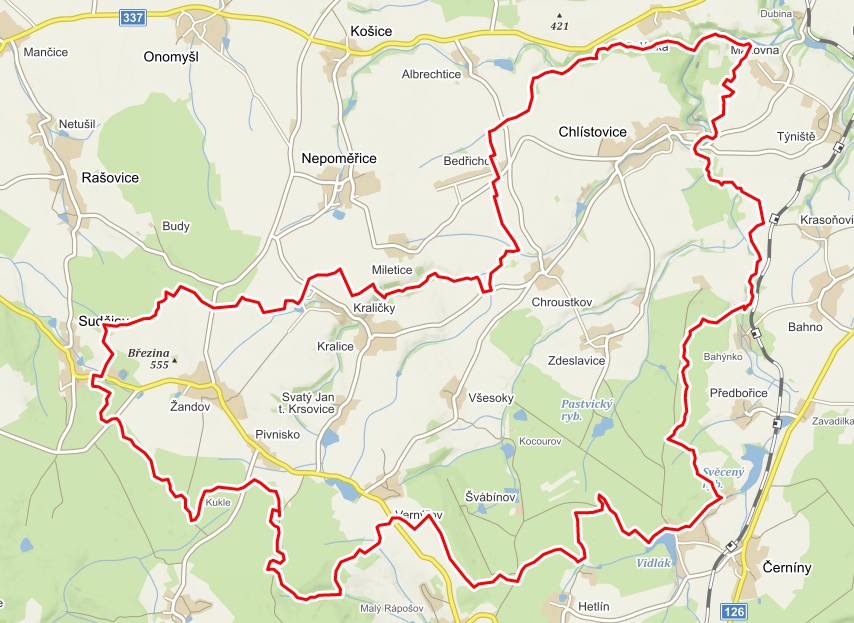 Obr. č. 1: Umístění obce na mapě          Zdroj: https://mapy.cz/  Obec Chlístovice se rozkládá na ploše 2950,41 ha. K 31. 12. 2018 měla obec 751 obyvatel. Hustota zalidnění obce je 
25,08 obyvatel/km2. Orná půda zaujímá 49,65 % plochy a lesy tvoří pouze 33,69 % celkové rozlohy.  Koeficient ekologické stability v obci dosahuje hodnoty 0,79, což je vzhledem k poloze obce poměrně nízká hodnota.Pozn:  Koeficient ekologické stability vyjadřuje poměr mezi přírodně stabilními plochami (jako jsou lesy, zahrady atd.) a plochami zastavěnými či intenzivně zemědělsky obdělávanými (tzv. nestabilními). Vyšší hodnota koeficientu obecně značí příznivější stav, hodnota vyšší než 1 znamená vyváženou (stabilní) krajinu.Tabulka č. 1: Struktura využití půdy v obci Chlístovice v r. 2017Zdroj: ČSÚ/PROGraf č. 1: Struktura využití půdy v obci Chlístovice v roce 2017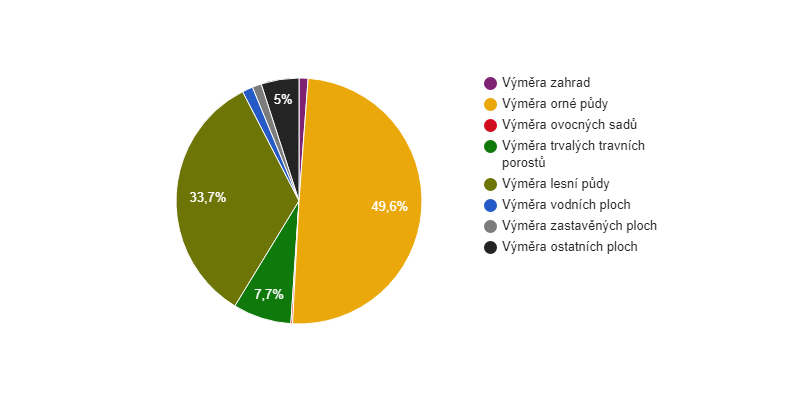 Zdroj: ČSÚ/PRO Širší územní a zájmové vztahyOd roku 2001 jsou Chlístovice členem Sdružení obcí Kutnohorský venkov, dobrovolného svazku 11 obcí, který vznikl za účelem ochrany a prosazování společných zájmů členských obcí a jejich kooperace při rozvoji venkova. Členské obce mikroregionu spojují historické a kulturní tradice, ale zejména společné problémy, mezi které patří zajištění čistoty obcí, odvozu komunálního odpadu, zásobování pitnou vodou a čištění odpadních vod. Další možnosti spolupráce se otvírají v oblasti školství, kultury a sociální péče. Celkově je mikroregion jednou z památkově bohatých oblastí středních Čech s dobrou ekologickou rovnováhou, která nabízí mnoho rekreačních vyžití po celý rok. V roce 2007 se svazek obcí stal členem místní akční skupiny Lípa pro venkov z.s. Toto na politickém rozhodování nezávislé společenství občanů, neziskových organizací, soukromé podnikatelské sféry a veřejné správy (obcí, svazků obcí a institucí veřejné moci) spolupracuje na rozvoji venkova, zlepšování kvality života a životního prostředí 
ve venkovských oblastech. Prostředkem, jak toho docílit, je získávání finanční podpory z EU, ale i 
z národních programů pro svůj region metodou komunitně vedeného místního rozvoje. Ten je založen právě 
na spolupráci veškerých složek ve venkovském prostoru. Sdružení obcí kutnohorský venkov s MAS spolupracuje především na rozvoji cestovního ruchu a drobného podnikání v regionu, společně podporují zachování místních tradic a rázu venkova.Historické souvislostiChlístovicePrvní písemná zmínka o obci Chlístovice se datuje již k roku 1359. V předhusitské době tvořily Chlístovice a okolní vsi statek, která náležel pražské kapitule při chrámu sv. Víta. Dobu, kdy tento majetek připadl církvi, není možné určit a nelze vyloučit ani možnost, že se tak stalo až ve druhé polovině 13. století nebo až počátkem 14. století. Nejasnosti panují také kolem otázky, zda na místě pozdějšího hradu Sion stálo starší šlechtické opevněné sídlo. V Chlístovicích se také nachází farní kostel, který v předhusitské době patřil do čáslavského děkanátu. V pramenech se uvádí též jako Chlístovice, jinak Hrádek, či jen jako Chlístovice. Patronátní právo ke kostelu vykonávali ve druhé polovině 14. století kanovníci pražské kapituly z titulu držby tzv. obedience, tedy společného majetku svěřovaného ke správě konkrétním členům kapituly. V letech 1359 až 1361 to byl Jan Pavlův, v letech 1362 – 1365 kouřimský arcijáhen Bušek. Roku 1403 se výkonu patronátního práva zhostil děkan a celá kapitula a v letech 1406 – 1408 kanovník Václav z Radče. Kostel v Chlístovicích získal roku 1402 zbožnou fundaci v podobě ročního platu 100 grošů od Svatoslava z Alrechtic, který ustanovil, že peníze mají být věnovány na vydržování farního vikáře (farářova zástupce) nebo na stavbu, opravu a výzdobu kostela. V průběhu husitských válek kapitulní zboží získal táborský hejtman Jan Roháč z Dubé, který nedaleko kostela vystavěl hrad Sion v místech raně středověkého hradiště a snad i vrcholně středověkého opevněného sídla, podle něhož kostel nesl jméno Hrádek. Hrad učinil centrem svého majetku, který budoval na Čáslavsku již od osmdesátých let 14. století. Sion byl dobyt vojskem císaře Zikmunda Lucemburského roku 1437 a zničen. V držbě sionského panství jako zápisného zboží se poté střídali táborští hejtmané Bedřich ze Strážnice a Beneš z Hustířan, později např. Žehušičtí z Nestajova, Pařízkové z Pařízku na Ratboři, Jindřich Firšic z Nabdína a na Zbraslavicích, Jindřich Špetle z Prudic na Dobrovítově nebo Voděradští z Hrušova na Dobřeni. Od roku 1581 bylo sionské zboží trvale připojeno k Malešovu. Zdroj: Karel Kibic ml., Vojetěch Vaněk., Středověká venkovská sakrální architektura na Kutnohorsku, Praha, 2012, Nakladatelství UNICORNIS, str. 71 - 72.MÍSTNÍ ČÁSTI OBCE:ChroustkovChroustkov je vesnice v okrese Kutná Hora spadající pod obec Chlístovice. Severně od Chroustkova protéká Chlístovický potok, který je levostranným přítom říčky Vrchlice. Tato vesnice má svůj původ v zakladateli, jehož jméno bylo asi Chroust – Chroustek. Osada již v 15. století patřila ke zboží sionskému a po smrti Roháče z Dubé byla připojena k panství zbraslavickému a roku 1581 k panství malešovskému. V současné době má Chroustkov asi 40 stálých obyvatel v 11 domech. Ostatní domy slouží k rekreačním účelům. Kralice a KraličkyObce Kralice a Kraličky se nachází asi 4 km na jihozápad od Chlístovic. První písemná zmínka o obou osadách je z 13. století a jména svá odvozují od tvrze kralické, která zde stávala a byla sídlem pánů Králíků z Kralic. V Kralicích se narodil básník Antonín Chalupa. Nyní v obcích žije 127 stálých obyvatel. V obci Kralice je obchod a hospoda. Děti dojíždějí do školy do Uhlířských Janovic.Svatý Jan t. KrsoviceOsada Krsovice, též Svatý Jan leží v mírně zvlněném, k jihu stoupající a jen částečně zalesněné planině poblíž rozvodí Labe a Sázavy 13 km jihozápadně od Kutné Hory. Krsovice spadají svým založením do doby panování krále Václava II. a patřily k panství pečeckému. V první polovině 13. století byl založen místní kostelík, který je zasvěcen sv. Janu Křtiteli. Podle pověsti ho založil jeden uhlíř ze Žandova jako poděkování Bohu za to, že při kácení stromů zde našel velký poklad. Tuto pověst potvrzuje latinský nápis na desce visící v kostelíku. Kostel stojí v severní části drobné vesnice se zástavbou kolem silnice v nadmořské výšce 500 m. Ve vsi bývala vyhlášená škola, kterou navštěvovalo až okolo 160 dětí. Dnes je v bývalé škole, která patří obci, nově rekonstruovaná mateřská školka pro 20 dětí. Krsovice mají 25 stálých obyvatel. ŠvábínovŠvábínov je chatová osada, část obce Chlístovice v okrese Kutná Hora. Nachází se asi 4,5 km na jih od Chlístovic ve Švábinovském lese. Trvale zde nežije žádný obyvatel. Ve Švábinovském lese byly ještě před chatařskou érou původní pouze dva objekty ‒ hájovna Kocourov mezi Hejničním a Židovským rybníkem a statek, ke kterému se vztahoval právě název Švábínov. V matrikách z let 1869‒1910 je ale uveden název, který se v současnosti mezi chataři i po okolí používá, tedy Švábinov. To dokazují i historické mapy okresu Kutná Hora. Původní název odpovídá i potoku Švábina, který pramení v lesích a postupně protéká rybníkem Olšinským, Švábinským (též Švábinovským) a Hejničním. Stejně tak i samotný název Švábinovský les to jen dokazuje. Švábínov je dnes malá rekreační osada v lese s několika rybníky v okolí, má však středověký původ. První doložená písemná zmínka je z roku 1316, kdy majitelem byl Ježek ze Švábínova, ve 14. století zde stála tvrz a dvůr, okolo postupně vznikla rozsáhlejší středověká vesnice. Koncem 15. století však už tvrz byla pustá. Osada se v 17. století stala součástí křesetického panství. Trvale obydlena byla až do druhé poloviny 20. století, od té doby má pouze rekreační funkci.PivniskoOsada Pivnosko leží v nadmořské výšce 520 m. n. m., 6 km severozápadně od Uhlříských Janovic a 18 km severovýchodně od Kutné Hory. Nejstarší písemná zpráva o obci je z roku 1336. Obec patřila k panství jindickému. Dnes je v obci 34 stálých obyvatel. Děti dojíždějí do školy do Uhlířských Janovic. VernýřovVernýřov je malá vesnice, část obce Chlístovice v okrese Kutná Hora. Nachází se asi 5 km od Chlístovic. Obec leží 
na křižovatce silnice vedoucí ze Zbraslavic do Uhlířských Janovic a z Malešova na Zbraslavice. V těsné blízkosti obce je rybník Bezděkov. První zmínka o obci je z roku 1664. Obec patřila k panství úmonínskému a později k malešovskému. V současné době bydlí trvale v obci 23 obyvatel. Do školy dojíždějí děti do Zbraslavic. Vernýřov je pro blízkost rybníka a množství lesů v okolí vyhledávaný k rekreaci. VšesokyObec Všesoky se nachází asi 3,5 km na jihozápad od Chlístovic. Jméno obce pochází zřejmě od soků, kdy jich podle pověstí ve vsi žilo mnoho. Všesoky stejně jako Chroustkov patřily ke zboží sionskému a poté k panství zbralavickému a malešovskému. V současné době je v obci trvale obydleno pouze 6 domů se 16 obyvateli, zbytek tvoří domy k rekreaci.ZdeslaviceObec Zdeslavice leží asi 2 km na jih od Chlístovic. První písemná zmínka o obci je v druhé poloviny 14. století za panování Karla IV., kdy patřila ke zboží švábinovskému a později k panství zbraslavickému. V blízkosti obci se nachází rybník „Pastvický“ v jehož okolí je množství rekreačních chat. Dnes žije v obci 67 stálých obyvatel. Děti dojíždějí do školy do Malešova. Obec má špatné autobusové spojení. ŽandovŽandov se rozkládá 17 km od Kutné Hory a 9 km od Uhlířských Janovic. V těsné blízkosti obce je nevyšší bod okresu „Březina“ 555 m.n.m. První písemné zmínky o obci jsou z roku 1318, kdy patřila zbraslavickému. Obec měla mnoho majitelů a posledním byl Theodor Hrubý z Jelení, pán na Červených Pečkách. Nyní má Žandov 88 stálých obyvatel. Jsou zde postaveny 2 bytové jednotky o 8 bytech. Do školy dojíždějí děti do Uhlířských Janovic. Na vrchu „Březina“ byla postavena komunikační věž s rozhlednou, což přilákalo množství turistů. Za jasného dne je překrásný rozhled do dalekého okolí, někdy je možno spatřit až Krkonoše.Zdroj: Antonín J. Zavadil a kolektiv, Kutnohorsko slovem i obrazem SOUDNÍ OKRES KUTNOHORSKÝ, Kutná Hora, 1912, NAKLADATELSTVÍ KARLA ŠOLCE V HOŘE KUTNÉZdroj: https://www.obec-chlistovice.cz/spadove-obce ObyvatelstvoDemografická situaceChlístovice jsou obcí venkovského charakteru složenou z deseti osad. Obec se rozkládá po obou březích Chlístovického potoka asi 15 km od Kutné Hory. Obec spravuje osady Chroustkov, Kralice, Kraličky, Pivnisko, Švábínov, Svatý Jan t. Krsovice,   K 31. 12. 2018 v obci žilo celkem 751 obyvatel, průměrný věk občanů je 43,7 let. Tabulka č. 2: Stav obyvatel obce k 31.12.2018 	Graf č. 2: Věková struktura obyvatel obce Chlístovice v roce 2017      Zdroj: https://www.czso.cz/	                                                                   Zdroj:ČSÚ/PRO   	           Věkové poměry v území vyjadřuje index stáří, tedy poměr mezi počtem obyvatel ve věku 65 a více let a počtem obyvatel ve věku 0–14 let, který vypovídá o tom, zdali na daném území dochází ke stárnutí obyvatelstva.  Index stáří v obci Chlístovice dosáhl v roce 2018 výše 143,51 %. Do budoucna je tedy nezbytné počítat se zajištěním sociální péče pro stárnoucí obyvatelstvo.Graf č. 3: Dlouhodobý vývoj počtu obyvatel obce Chlístovice od roku 1910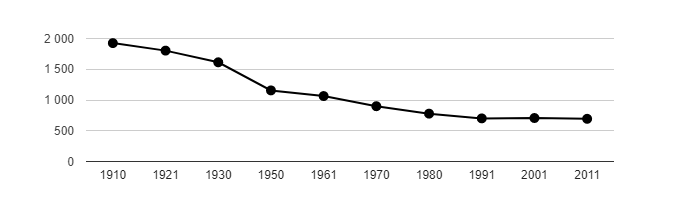 Zdroj: ČSÚ/PROZ dlouhodobého hlediska se po roce 1989 podařilo zvrátit nepříznivý trend postupného úbytku obyvatelstva obce, přičemž se v posledních letech začíná projevovat výhodná poloha obce v dojezdové vzdálenosti od větších sídel (Kutná Hora, Uhlířské Janovice). Graf č. 4: Vývoj počtu obyvatel obce Chlístovice v letech 2009 – 2017
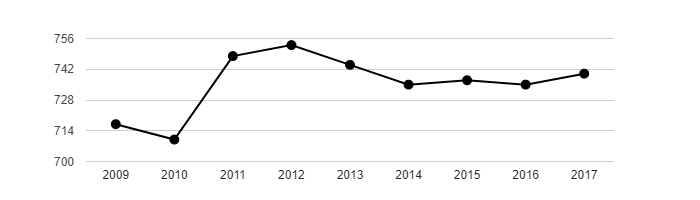 Zdroj: ČSÚ/PROTab. č. 3: Vývoj počtu obyvatel podle typů přírůstků za období 2007 -2018Zdroj: http://www.czso.cz Od roku 2007 zaznamenává vývoj celkového počtu obyvatel v obci na rozdíl od okolních obcí kontinuální pozitivní trend, a tak za období 2007 – 2018 registrujeme nárůst trvale bydlících v obci o téměř 7 %. V absolutních číslech jde o hodnotu 46 obyvatel, takže nevytváří tlak na budování další infrastruktury obce. Další navýšení poštu obyvatel se předpokládá v souvislosti s dokončením vybudování vodovodu a kanalizace v přidružených částech obce. Graf č. 5: Vztah přirozeného, migračního a celkového přírůstkuZdroj: https://www.czso.cz/ Závislost celkového přírůstku na migračním přírůstku je významným ukazatelem při analýze budoucího vývoje celkového přírůstku v obci. Migrační přírůstek se na rozdíl od přirozeného přírůstku dá kvalifikovaně odhadnout 
v závislosti na rozvojových plánech obce. Přirozený přírůstek pak doplňuje celkový obraz o situaci v obci. Pro větší názornost je vztah mezi těmito ukazateli od roku 2007 ještě převeden do grafu. Z něj je patrné, že hodnoty celkového přírůstku velmi významně kopírují hodnoty migračního přírůstku, což znamená, že přírůstek počtu obyvatel byl dosažen z podstatné části přistěhováním obyvatel, případně jejich přihlášením k trvalému pobytu. Obec má díky tomu další potenciál růstu počtu obyvatel. Hustota zalidnění obce na základě údajů ČSÚ k 31. 12. 2017 byla 25,08          obyv./ km2.  Graf č. 5: Vzdělanostní struktura obyvatel obce Chlístovice v roce 2011Zdroj: ČSÚ/PROInformace o vzdělanostní struktuře obyvatel ze Sčítání lidu, domů a bytů 2011 napovídají, že stejně jako jinde 
v okrese Kutná Hora převládá v obci Chlístovice středoškolské vzdělání bez maturity. Tato složka tvoří spolu s obyvateli se základním vzděláním téměř 71 %. Navíc podíl obyvatel v produktivním věku bez vzdělání je významně vyšší než podíl vysokoškolsky vzdělaných obyvatel obce. Ačkoli se tento poměr na základě dostupných informací OÚ především díky migraci obyvatel v posledních letech mění, jsou tato čísla ve srovnání s krajem případně s ČR velmi vysoká.Sociální situaceDle výsledků posledního sčítání lidu nejsou v obci evidovány národnostní menšiny. Sociálně slabí občané v obci žijí, viditelné negativní projevy či problémy jak na straně dotyčných osob, tak na straně spoluobčanů však nejsou. Z důvodu stárnutí populace obecně je zapotřebí více se věnovat seniorům (po sociální, zdravotní i společenské stránce), aby nedocházelo k jejich vylučování ze společnosti. Další skupinou, které je nutné poskytovat péči, jsou mladé rodiny s dětmi, jejichž přítomnost, přistěhování a udržení v obci je podmínkou pro bezproblémový místní rozvoj.HospodářstvíEkonomická situaceK 31. 12. 2018 působilo v obci celkem 181 podnikajících subjektů - ve většině případů se jedná o OSVČ.Tab. č. 6: Podnikatelské subjekty podle právní normy k 31. 12. 2018Zdroj: https://www.czso.cz/ Graf č. 6: Struktura podnikatelských subjektů podle odvětví v obci Chlístovice v roce 2016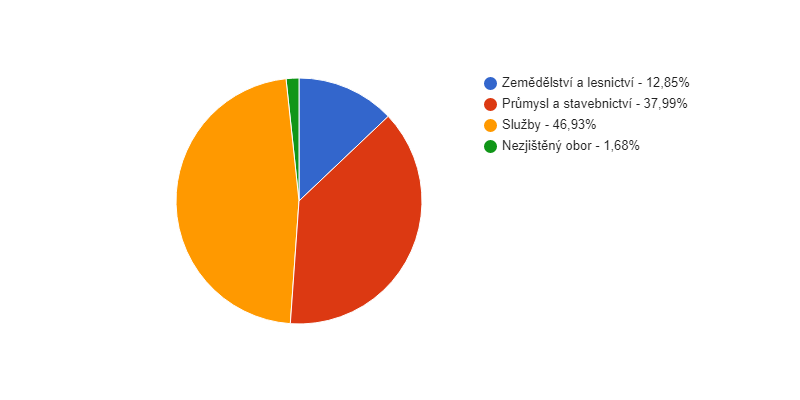 Zdroj: ČSÚ/PROPodle převažující činnosti jsou dle klasifikace CZ-NACE nejvíce zastoupeny subjekty (živnostníci) působící 
ve službách (46,93 %), dále je zastoupeno odvětví průmyslu a stavebnictví (37,99 %). Zemědělství a lesnictví je zastoupeno 12,85% obyvatel. Z tohoto hlediska je pozitivní poměrně vysoké zastoupení subjektů v terciální sféře, současně je ale téměř 13 % subjektů v primární sféře velmi vysokým číslem dokládajícím silnou tradici zemědělství v oblasti.Trh práce a dojížďka do zaměstnáníMezi největší zaměstnavatele v obci Chlístovice patří firma ZEVA CHLÍSTOVICE, a.s. která se zabývá zpracováním produktů rostlinné výroby. V rostlinné výrobě se společnost věnuje především pěstování obilovin a olejnin, v živočišné výrobě se společnost zabývá chovem skotu bez tržní produkce mléka. Doplňkovou podnikatelskou činností je poskytování služeb, jako jsou zajišťování polních prací a agrochemických výkonů.Dalším zaměstnavatelem v obci Kralice je firma ELTRAF a.s., Výroba trafostanic, která vyrábí zařízení pro rozvod elektrické energie. Základním oborem činnosti firmy je výroba celobetonových, kombinovaných (betonová vana a oceloplechový skelet) a oceloplechových transformoven a spínacích stanic vn a vn/nn pro distribuční energetické společnosti. Podstatná část základní produkce je určena i pro energetická zařízení průmyslových subjektů. Neméně významným segmentem výroby jsou technologické kontejnery a ocelové konstrukce.Většina obyvatel obce však za svým zaměstnáním pravidelně vyjíždí a to především do ostatních obcí v rámci okresu Kutná Hora. Hlavní směr vyjížďky není jednoznačně stanoven, jako sekundární cíl se jeví Kutná Hora nebo Čáslav. Četnost a kvalita spojů je analyzována v samostatné kapitole Dopravní obslužnost níže.Tabulka č. 7: Struktura zaměstnanosti v obci Chlístovice 									Zdroj: ČSÚ/PROOproti stavu v okrese Kutná Hora, resp. v rámci celého Středočeského kraje a ČR, je výrazně větší podíl obyvatel obce zaměstnaný v oboru zemědělství a lesnictví (12,84 % oproti 5,33 % v rámci okresu), srovnatelný je v průmyslu a stavebnictví a nižší podíl ekonomicky aktivních obyvatel pracuje ve službách (32,09% oproti 47,25% v rámci okresu). Ještě větší rozdíl je pak v datech pro Středočeský kraj.  Tab. č. 8: Uchazeči o zaměstnání v evidenci úřadu práce a podíl nezaměstnaných osob – územní srovnání k 31.12.2018Zdroj: https://www.czso.cz/Podpora zaměstnanostiHodnoty uvedené v tabulce dokládají v současnosti velmi nízkou nezaměstnanost. Mírně nad průměrem je pouze nezaměstnanost u žen.  Přímá podpora zaměstnanosti je ze strany obce realizována využíváním veřejně prospěšných prací. Tato možnost je však limitována nízkou nezaměstnaností v místě a neochotou osob přijmout nabízenou práci. Limitující jsou také požadavky na pravidelnou obměnu zaškolených a osvědčených zaměstnanců. Obec Chlístovice má na veřejně prospěšné práce čtyři sezónní zaměstnance (od dubna do listopadu) a jednoho stálého pracovníka na svoz bio-odpadů v obci.Cestovní ruchNejvýznamnější kulturní památkou je bezesporu zřícenina hradu Sion, která se nachází jeden kilometr východně od obce Chlístovice. Když si Jan Roháč z Dubé někdy mezi lety 1426 – 1427 zvolil místo starého slovanského hradiště u Chlístovic pro stavbu svého hradu, netušil, že nová stavba nepřečká více než deset let. Po bitvě u Lipan se sem uchýlil se zbytkem svých věrných a vyhlásil odtud nepřátelství císaři Zikmundovi. Proti hradu byla záhy vyhlášena zemská hotovost, která ho oblehla. Česká šlechta však neměla zájem na potrestání vlastního příslušníka, a proto k dobývání přistoupila vlažně, tím spíše, že velitelem obléhatelů byl Roháčův příbuzný Hynek Ptáček z Pirkštějna. Do Prahy tak odcházely zkreslené zprávy o pevnosti hradu a obtížnosti dobývání, zatímco poměry v Čechách se prudce měnily v neprospěch císaře. Teprve, když Zikmundovi došla trpělivost a poslal obléhatelům na pomoc uherské sbory pod vedením Michala Országha, bylo třeba rychle jednat. Rázný útok Roháče zaskočil na předhradí, kde byl zajat. Hrad postavený spíše jako soukromé sídlo než vojenská pevnost nedokázal soustředěnému útoku vzdorovat. 6. září 1437 padl a jeho hrdý majitel byl o tři dny později spolu se svými zajatými druhy oběšen. Sion byl srovnán se zemí a nesměl být nikdy obnoven. Brutální exekucí si císař pobudil i zbytek české šlechty. Ještě na podzim téhož roku byl donucen opustit Čechy a cestou do Vídně zemřel. Podle pověsti ho takto Jan Roháč vyzval na Boží soud. Další významnou památkou je kostelík zasvěcený sv. Ondřeji, který stojí na návrší nad levým břehem Vrchlice v obci Chlístovice. Založil ho nejspíše Ondřej z Dubé v roce 1402. Později, po zničení hradu Sion, převzal kostel jeho jméno. V polovině 18. století byl barokně přestavěn pány z Oštejnu. Jednolodní stavba s hranolovou věží, v jejíž spodní části jsou střílnová okénka, získala tehdy bohatý barokní volutový štít. Vzhledem k tomu, že kostel je jedinečnou historickou památkou a hlavní dominantou obce, konají se zde pravidelné mše a vánoční koncert. Do budoucna se počítá i s pořádáním dalších kulturních akcí. Mezi další zajímavosti jistě patří i Rozhledna, která je postavena v blízkosti obce Žandov na vrcholku kopce Březina v nadmořské výšce 555 metrů. Stavba je 45 metrů vysoká a byla zpřístupněna v roce 2001. Z vyhlídkového ochozu, který se nachází 25 m nad zemí, se nabízí netypický pohled na východní část středních Čech od Prahy až po masiv Železných hor. Provoz rozhledny zajišťuje Obecní úřad Chlístovice. Klíč je možno vyzvednout v osadě Žandov 
čp. 36, u pí. Myslivečkové, kde jsou k dispozici i pohlednice rozhledny a pro sběratele dokonce i speciální razítko.  Z hlediska atraktivity cestovního ruchu se obec Chlístovice nachází sice poblíž významných turistických center Kutné Hory a Čáslavi, ale přitom zároveň ve stínu těchto turisticky vyhledávaných oblasti. Disponuje přitažlivou krajinou, nicméně s nedostatečnou infrastrukturou. Okolí obce s malebným údolím, s rybníky a nedalekými lesy poskytuje občanům i rekreantům možnosti aktivního odpočinku. Obcí také prochází cyklotrasa č. 0096 Jedlá – Malešov.  Charakter krajiny je vhodný především pro aktivní trávení volného času, zejména pro pěší turistiku. Jako perspektivní se potenciálně jeví i hipoturistika. Krátkodobou rekreaci lze provozovat v rekreačních objektech, chalupách, apod. Těžiště rekreačních aktivit regionu však bude i nadále spočívat mimo území obce, zejména v jedinečnosti Kutné Hory, Čáslavi a dále v oblasti Posázaví.Zdroj: https://www.obec-chlistovice.cz/ InfrastrukturaTechnická infrastrukturaNáležitosti technické infrastruktury jsou:Rozvod plynu: Obec Chlístovice ani okolní osady nejsou plynofikovány. O plynofikaci se ani neuvažuje. Vodovod: V obci Chlístovice je zaveden veřejný vodovod. Provozovatelem i vlastníkem vodovodu je Vodohospodářská společnost Vrchlice-Maleč, a.s. Přidružené místní části vodovod nemají. Zde se vodovod plánuje výhledově zahájení v roce 2020. Splašková kanalizace:  Pouze území obce Chlístovice je odkanalizované s napojením na čističku odpadních vod v Chlístovicích. Přidružené místní části mají pouze dešťovou kanalizaci. Odkanalizování místních částí bude zahájeno v roce 2020.Zásobování elektrickou energií: Provozovatelem zásobovacího energetického systému je společnost ČEZ Distribuce, a.s. Rozvody elektrické energie jsou umístěny v Chlístovicích i v místních částech částečně nad a částečně pod zemí. Veřejný rozhlas a veřejné osvětlení: V obci Chlístovice je zaveden drátový i bezdrátový veřejný rozhlas, v místních částech je rozhlas bezdrátový. Integrovaný záchranný systém je pouze v obci Chlístovice. V současné době v obci Chlístovice a v místních částech je veřejné osvětlení zrekonstruované, v roce 2019 byla provedena rekonstrukce ve Vernýřově a v roce 2020 bude provedena ve Všesokách. Telekomunikace a internet: Obcí prochází dálkový telefonní kabel, další optický kabel prochází extravilánem obce. Oba jsou ve správě O2 Czech Republic, a.s. Území je pokryto signálem níže uvedených operátorů. Všechny tři druhy signálů (O2, T-mobile, Vodafone) mají dobrý signál, na území obce jsou však místa, kde je signál slabší. Internet v obci poskytuje společnost KHnet.info, z.s., a O2 Czech Republic a jeho pokrytí je dobré, nicméně by signál mohl být silnější. Většina domácností v obci je vybavena počítačem a internetem. Lokální vysílač k připojení na internet je na budově ZEVA Chlístovice, a.s., a na Rozhledně Březina.Dopravní infrastrukturaKostru silniční dopravní infrastruktury tvoří silnice II/335, procházející sídly Žandov a Pivnisko, a síť silnic III. třídy.  Technický stav této komunikace je vyhovující, což nevylučuje nutnost opravu určitých úseků. Místní komunikace navazují na silniční síť a tvoří tak společnou základní komunikační kostru zástavby. Díky průběžně prováděným rekonstrukcím jsou ve většině případů v uspokojivém technickém stavu. Nicméně výhledově je počítáno s opravou.Parkování osobních aut je umožněno před objekty občanské vybavenosti. Jedná se o zpevněnou plochu 
před obecním úřadem. Kromě toho je možno parkovat na místních komunikacích.Dopravní obslužnostVětšina zaměstnaných obyvatel za prací dojíždí mimo obec. Stejná situace je i u dětí a mládeže, která vyjíždí z obce do základních, středních a vysokých škol. Dojíždí se především do okolních měst, tedy do Kutné Hory, Čáslavi a Kolína. V regionu existuje fungující integrovaný dopravní systém. Veřejná hromadná doprava je zajišťována příměstskou autobusovou dopravou. Z obce vedou autobusové linky do těchto cílů: Kutná Hora, Uhlířské Janovice a Zbraslavice (dopravce Veolia Transport Východní Čechy, a. s.). O víkendu je obec bez dopravní obsluhy. Železniční trať ani stanice na území obce nejsou. Nejblíže obci je železniční zastávka Týniště ležící na trati mezi Kutnou Horou a Zručí nad Sázavou.Vybavenost obceObec Chlístovice se rozkládá asi 10 km jihovýchodně od Kutné Hory. Součástí obce jsou i vesnice Chroustkov, Kralice, Kraličky, Svatý Jan t. Krsovice, Pivnisko, Vernýřov, Všesoky, Zdeslavice a Žandov. Obec má napojení na vodovod a kanalizaci s čistírnou odpadních vod, funguje zde obchod s potravinami, kadeřnictví, místní knihovna a 2 x týdně sem dojíždí praktický lékař. Aktivně zde působí Sbor dobrovolných hasičů a tělocvičná jednota Sokol s oddílem volejbalu, nohejbalu a stolního tenisu, jež organizuje rozmanité sportovní a dobrodružné akce. Místní lídé se scházejí také při pořádání tradičního obecního bálu, masopustu či setkání důchodců. Pro děti bývá připravená akce s názvem Pohádkový les, kdy se malí i velcí převlečou za pohádkové bytosti a po celý den plní v lese různé ůkoly. V těsné blízkosti Vernýřova se rozprostírá rybník Bezděkov a vedle části Zdeslavice zase rybník Pastvický, v jehož okolí stojí celá řada rekreačních chat.Bydlení Obytná zástavba v obci Chlístovice je převážně nízkopodlažní (1-2 podlaží), tvořená původními řadově řazenými usedlostmi s hospodářským zázemím a izolovanými rodinnými domy. Obec v minulosti prodala veškeré dostupné stavební parcely, nicméně ve výhledné době připravuje k prodeji další pozemky s možností individuální výstavby. Tab. č. 9: Domovní a bytový fond v obci Chlístovice dle SLDB 2011Zdroj: ČSU/PROŠkolství a vzděláváníV přidružené obci Krsovice se nachází nově vybodovaná mateřská škola. V obci není žádné zařízení základní školské vybavenosti (základní škola), byť historicky bývaly školy v Chlístovicích a v Krsovicích. Mateřská škola v obci Krsovice je jednotřídní školička, rodinného typu. Je v provozu od září 2018, po rozsáhlé rekonstrukci budovy bývalé školy. Jejím zřizovatelem je Obecní úřad Chlístovice. Školka začínala se čtyřmi přihlášenými dětmi a nyní školku navštěvuje 16 dětí, z toho 6 předškoláků a 10 ve věku od 2 do 5 let. Mateřská škola má tři zaměstnance. V současné době jsou zde dvě paní učitelky a jedna provozní pracovnice. Vzhledem k poměrně malým prostorám mateřské školy byla hygienická kapacita mateřské školy stanovena na dvacet dětí. V posledních letech je kapacita plně naplněna. Do Mateřské školy Krsovice dochází hlavně děti z osad, které spravuje Obecní úřad Chlístovice, jimiž jsou Chroustkov, Kralice, Kraličky, Svatý Jan t. Krsovice, Pivnisko, Vernýřov, Všesoky, Zdeslavice a Žandov.Škola v obci Krsovice měla mnoholetou tradici. V roce 1812 zde učil první učitel. Vyučovalo se v domku na obecním pozemku čp. 20. Děti sem docházely i z přidružených obcí a to z Kralic, Kraliček, Všesok, Vernýřova a Švabinova. Teprve roku 1830 došlo k stavbě školní budovy a roku 1832 byla dostavěna. Po roce 1882 se škola, ve které bylo již 163 dětí, změnila na dvoutřídní. Žactva stále přibývalo, tak se roku 1911 vyučovalo již ve třech třídách. S nástupem dvacátých let začalo žáků ubývat. Stále sice fungovaly dvě třídy, ale byly o polovinu menší než dříve.  I přesto se snažili místní občané školu udržovat v co nejlepším stavu. Její provoz skončil definitivně roku 1975. Důvodem byl nízký počet žáků. Budova však nechátrá, nyní se zde nachází nově rekonstruovaná mateřská škola. Ve škole v obci Chlístovice se učilo od roku 1825. Roku 1863 vystavěly obce Chlístovice, Chroustkov a Zdeslavice novou školní budovu pro jednu třídu. Tato budova stojí dodnes pod čp. 47. Roku 1878 byla zdejší škola rozšířena o třídu druhou. Stejně tak jako to bylo u školy v Krsovicích, také v Chlístovicích začalo ve dvacátých letech žáků značně ubývat. Z tohoto důvodu škola ve stejném roce jako v Krsovicích zanikla. Dnes v této budově sídlí Obecné úřad. V současné době děti do škol dojíždějí autobusem nebo je rodiče vozí autem, nejvíce do Malešova, Zbraslavic a Uhlířských Janovic. Za středním vzděláním se studenti vydávají nejčastěji do Kutné Hory či Čáslavi.Zdroj: ANT. J. ZAVADIL, KUTNOHORSKO slovem i obrazem, Kutná Hora, 2000, KUTTNA V KUTNÉ HOŘE, str. 107Zdravotnictví a sociální péčeV Chlístovicích v budově obecního úřadu se nachází ordinace praktického lékaře. Provoz ordinace pro dospělé zajištuje MUDr. Martin Fanta. Nabízí očkování proti klíšťové encefalitidě, sezonní chřipce či žloutence. Poskytuje poradenství při sportovních úrazech a kineziotaping. Za dalšími zdravotními službami (zubař, dětský lékař, aj.) musí obyvatelé dojíždět, nejčastěji do Zbraslavic, Kutné Hory a Čáslavi. Specializovaná pracoviště se nacházejí v městských nemocnicích výše jmenovaných měst či do Kolína. V obci se nenachází žádné zařízení sociální péče. Nejbližší služby sociální péče jsou dostupné v Čáslavi a Kutné Hoře. Integrovaný záchranný systémObec je zapojena do integrovaného záchranného systému, sanitky a vozy HZS vyjíždějí podle potřeby z nejvhodnější stanice (Čáslav, Kutná Hora) podle vzdálenosti a vytíženosti, při zachování 20- ti minutového limitu dojezdu.Spolková činnost, tradiční kulturní a sportovní akceSbor dobrovolných hasičů ChlístoviceSbor dobrovolných hasičů Chlístovice byl založen roku 1884. V současné době (17. 3. 2018) spadá pod Sdružení hasičů Čech, Moravy a Slezska. (dříve pod Českou hasičskou jednotu). Z jeho členů je sestavena jednotka SDH obce, kategorie JPO V, která zajišťuje v období sucha zalévání zeleně, provzdušňování rybníků, dovoz vody atd. Sbor dobrovolných hasičů tvoří 26 registrovaných členů v čele se starostou panem Františkem Strnadem.  Každý rok se zúčastňuje hasičských soutěží, konajících se v okolních vesnicích (Zdeslavice, Korotice, Lomec, Úmonín, Roztěž, Zbraslavice…).  Členové spolku jsou aktivní i na poli kultury. Každý rok pořádají pálení čarodějnic, pouťové soutěže v požárním útoku a společně s TJ Sokol a Sdružením Jana Roháče pořádají posvícenskou zábavu. Dále se podílejí na přípravách akcí, které pořádají jiné spolky obce – pohádkový les, pochod za dušičkou, rozsvěcení stromečku, běh Roháčovou stezkou a mnoho dalších. TJ Sokol ChlístoviceTělocvičná jednota Sokol Chlístovice byla založena v roce 1912. V Chlístovicích se členové scházeli ve spolkové místnosti u pana Františka Maliny. Byly zpracovány stanovy, které byly platné až do roku 1920, kdy byly provedeny první změny. Tělocvičná jednota byla poté zapsána do spolkového rejstříku 27. 03. 1940. Funkcionáři se stali starosta Josef Strnad a jednatel Karel Beneš. Sokolíci z Chlístovic kromě cvičení měli i odbor dramatický, nacvičovali a hráli hry pro pobavení své i občanů z okolí. V roce 1975 Bohumil Strnad dal podnět ke konání závodu Roháčova stezka. Závod se koná dodnes, taktéž akce Pohádkový les. První ročník se uskutečnil v roce 1985. Dále se pořádalo i mnoho zabav (Poutová a Posvícenská zábava, Silvestr). V posledních letech se koná jednou ročně Posvícenská zábava, kterou TJ Sokol Chlístovice pořádá spolu se Sborem dobrovolných hasičů Chlístovice a spolkem Roháčův Sion. Dále je zde oddíl stolního tenisu a nohejbalový oddíl. V současné době stojí v čele starostka Bohumila Strnadová, jednatelem je Eva Špačková a pokladník je Ing. Milan Král. Dnes je v TJ Sokol Chlístovice 10 dětí, 5 dorost a 25 dospělých. Roháčův Sion z.s.Roháčův Sion byl zaležen 15. srpna 2007. Hlavním posláním spolku je iniciovat, organizovat, podporovat a hájit veřejně prospěšné aktivity v obci Chlístovice a v jejím okolí v oblasti kultury, zachování kulturních tradic, historie, ochrany přírody, krajiny, historických památek a sportovních aktivit a dále plnit další cíle a plány přijaté členskou schůzí. Vytvářet pro takové snahy příznivé podmínky a v tomto duchu spolupracovat s orgány obce, s ostatními organizacemi, s podnikateli i s jednotlivci. Vedlejší hospodářskou činností je pořádání akcí (výstavy, večerní zábavy, koncerty, amatérské ochotnické divadlo atd.) s účelem získání finančních prostředků na zabezpečení zájmové (hlavní) nevýdělečné činnosti.V obci se konají různé tradiční kulturní i sportovní akce (např. stavění májí ve Zdeslavicích, pálení čarodějnic, dětský den, dětský karneval, letní sportovní soutěže, Mikulášská nadílka, setkání u vánočního stromku, atd.), které obyvatelé hojně navštěvují a pozitivně vnímají jejich přínos k dobrým mezilidským vztahům v obci a vzájemnému poznání. Většina akcí v obci Chlístovice je pořádána, buď venku na obecních prostorách, nebo v prostorách kulturního domu v Chlístovicích, kde je pro tyto účely k dispozici sál. Mimo výše uvedené možnosti kulturního vyžití využívají občané kulturní akce a zařízení v okolních městech a obcích. Životní prostředíKrajina a přírodaObec Chlístovice se rozkládá po obou březích Chlístovického potoka asi 15 km od Kutné Hory v nadmořské výšce 555 m.n.m. Město Chlístovice spravuje podobce Chroustkov, Kralice, Kraličky, Pivnisko, Švábínov, Svatý Jan t. Krsovice, Vernýřov, Všesoky, Žandov, Zdeslavice. Sousedními vesnicemi jsou Malešov, Onomyšl, Nepoměřice, Rašovice, Sudějov, Čestín, Zbraslavice a Černíny. Lesní porosty, převážně smrkové, jsou prostoupeny listnatými a smíšenými partiemi. V porostu je z jehličnanů nejvíce zastoupen smrk stepilý, borovice lesní, jedle bělokorá, modřín opadavý. Z listnatých stromů zde můžeme vidět olši, habr, břízu, topol osiku, jilm a další dřeviny. Z významných druhů bylin se tu vyskytují nejvíce kosatec žlutý, pryskyřník komatý, chrastavec, jaterník podléška, kokořík mnohokvětý, svízel lesní a další. Z ptáků v okolí obce nejčastěji žijí kukačka obecná, žluva hajní, strakapoud, krutihlav a další. Také zde můžeme vidět různé druhy lejsků, pěnic, sýkorek, hrdličku divokou, straku obecnou, sojku obecnou a další. Setkáváme se i s bažantem obecným, koroptví, skřivanem polním, v hojné míře se strnadem. Lidská obydlí jsou domovem pro vrabce, vlaštovky, jiřičky a s dalšími ptáky. Z obojživelníků tu žije skokan zelený, hnědý i skřehotavý, rosnička obecná, ropucha, z plazů užovka obojková. Z živočichů se zde setkáváme s obvyklými zástupci vázanými na zemědělské plochy (zajíc polní, králík divoký, hraboš polní, křeček polní atd.).Strmé lesnaté stráně, malebné partie kolem Chlístovic, čistý svěží vzduch, klid krajiny, v létě množství hub to vše láká k procházkám zdejších občanů do lesů, strání a k rybníkům. Ochrana ovzduší a vodNa katastrálním území obce neevidujeme žádnou starou ekologickou zátěž. V blízkosti obce Chlístovice není ani žádný podnik provozující těžký průmysl. Hlavními zdroji emisí (tuhé znečišťující látky a oxid uhelnatý) v obci jsou doprava a lokální topeniště, i přesto je ale kvalita ovzduší v obci dobrá.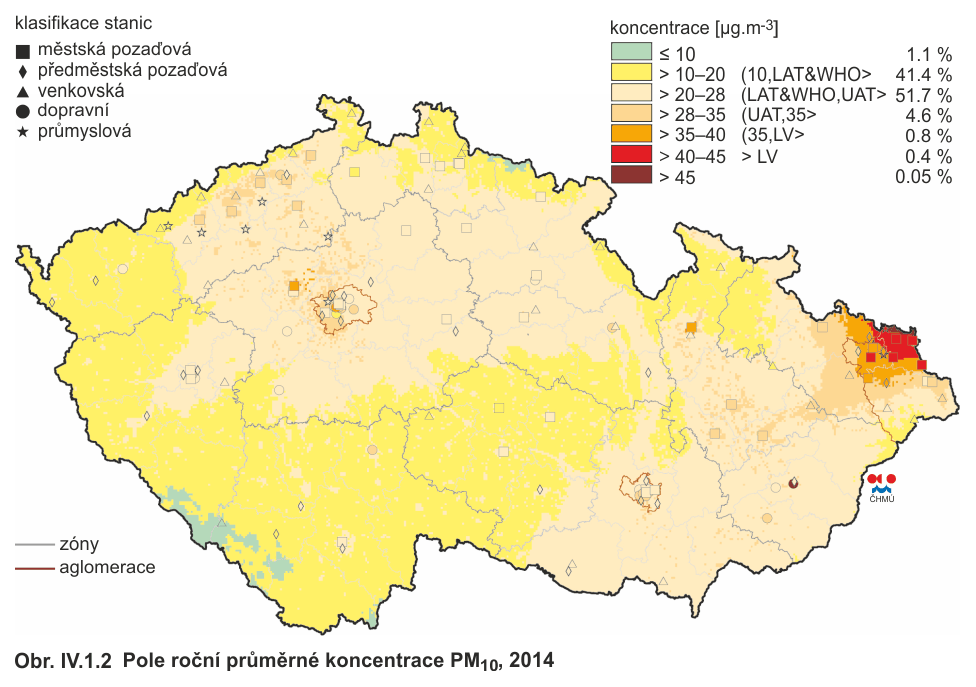 Zdroj: Grafická ročenka 2014, ČHMÚPři spalování paliv a při dalších průmyslových činnostech vznikají emise aerosolů, které mohou být pevné, kapalné nebo směsné. Souhrnně se tyto emise v české legislativě označují jako tuhé znečišťující látky (TZL). Z hlediska zdravotního působení TZL na člověka byly definovány velikostní skupiny označované jako PMX (Particulate Matter), které obsahují částice s aerodynamickým průměrem o velikosti menší než x μm. Emise TZL mají různé velikostní a chemické složení podle charakteru zdroje a způsobu vzniku. Mohou obsahovat těžké kovy a představují nosné médium pro VOC a PAH. Nejčastěji se při inventarizaci emisí v návaznosti na imisní limity rozlišuje velikostní frakce PM10 a PM2,5.Mezi hlavní zdroje emisí PMx v roce 2013 patřil sektor lokální vytápění domácností, který se podílel na znečišťování ovzduší v celorepublikovém měřítku látkami PM10 37,8 %. Mezi další významné zdroje emisí PM10 patří polní práce, kde tyto emise vznikají při zpracování půdy, sklizni a čištění zemědělských plodin. Tento sektor představoval 11,8 % emisí PM10. Z hlediska účinku na lidské zdraví jsou velkým rizikem emise částic pocházející z dopravy, především ze spalování paliv ve vznětových motorech, které produkují částice o velikosti jednotek až stovek nmKvalita povrchových vod v katastrálním území obce je negativně ovlivněna absencí kanalizace v přidružených obcích, omezenými možnostmi zřízení domovních čistíren odpadních vod a v neposlední řadě morálkou obyvatel, kdy dochází k únikům a záměrnému vypouštění splaškových vod do dešťové kanalizace či přímo do povrchových vodních zdrojů. Obyvatelé se v dotazníkovém šetření vyjádřili pro důslednější kontrolu zákazu vypouštění odpadních vod do dešťové kanalizace a povodí (viz Příloha Výsledky dotazníkového šetření). Odpadové hospodářstvíPravidelný odvoz separovaného, komunálního a bioodpadu zajišťuje firma FCC HP, s.r.o. - Uhlířské Janovice. Odvoz směsného komunálního odpadu (SKO) 1x za 14 dní, papíry, sklo, plasty – 1x za týden. Kontejnery na bioodpad jsou umísteny v každé místní části, pravidelně každý týden jsou vyváženy. V obci, spolu s přidruženými částmi se nachází 10 separační stanovišť, ze kterých je odpad odvážen v daných intervalech dle druhu odpadu a ročního období. V Chlístovicích je také sběrné místo železného odpadu. Objemný a nebezpečný odpad je dvakrát ročně svážen mobilním svozem z 10 stanovišť určených obecním úřadem.Respondenti se v dotazníkovém šetření vyjádřili proti zavedení obecního zákazu pálení zahradního odpadu a 97 % se vyjádřilo, že třídí opad z domácností a využívají nádoby na tříděný odpad a přivítali by navýšení kontejnerů na tříděný odpad, viz Příloha Výsledky dotazníkového šetření.Správa obceObecní úřad a kompetence obceObec Chlístovice vykonává svoje funkce podle zákona č. 128/2000 Sb., ve znění pozdějších předpisů a je územním samosprávným celkem s právní subjektivitou. Je základním územním samosprávným společenstvím občanů a tvoří územní celek, který je vymezen hranicemi území obce. Obec Chlístovice je spravována zastupitelstvem obce. Zastupitelstvo je patnácti-členné a v jeho čele stojí starosta obce. Obec má dále zřízeny dva výbory – kontrolní a finanční. Zajišťuje správu a údržbu obce, obecní zeleně, likvidaci odpadů, podporuje kulturní a sportovní činnost 
v obci.Hospodaření a majetek obceV rámci rozpočtu má obec každoročně vyčleněny finanční prostředky, které slouží k zabezpečení rozvoje obce, její infrastruktury a služeb.Následující tabulka obsahuje údaje o hospodaření obce za posledních 6 let. Tab. č. 9 Rozpočty obce za roky 2013 - 2018Zdroj: Závěrečné účty obce Chlístovice pro roky 2013 – 2018Graf č. 7: Saldo příjmů a výdajů v obci Chlístovice za roky 2013 – 2018Zdroj: Závěrečné účty obce Chlístovice pro roky 2013 – 2018Od roku 2013 do 2016 byl výsledek hospodaření v kladných číslech. V roce 2017 se změnil trend hospodaření obce. Po tomto roce byla obec vázána výdaji na investiční akce – vybudování vodovodu a kanalizace. Obci rostly daňové příjmy, ale zároveň je napováženou trend růstu běžných výdajů, který se v posledních letech povážlivě zvyšuje. Graf č. 8: Běžné výdaje v obci Chlístovice za roky 2013 – 2018Zdroj: Závěrečné účty obce Chlístovice pro roky 2013 - 2018Graf č. 9: Daňové příjmy v obci Chlístovice pro roky 2013 – 2018Zdroj: Závěrečné účty obce Chlístovice pro roky 2013 – 2018Tab. č. 10. Obec Chlístovice – přehled přijatých nenárokových dotací za období 2013 - 2018Zdroj: Obecní úřad ChlístoviceDotace se v současném systému financování obcí dají rozdělit na dvě skupiny. Jsou to jednak nárokové dotace, svázané s určitou veřejnou službou, kterou daná obec vykonává, a za předem stanovených podmínek jsou obci poskytnuty automaticky. Druhou skupinu tvoří dotace, o které se obce musí individuálně ucházet (nenárokové dotace). U těchto dotací jejich získání závisí na řadě okolností (objem prostředků státu, vlastní zdroje obcí, množství požadavků, zadluženost obce, regionální politika státu, ale zřejmě i lobování apod.). Nenárokové dotace mají převážně investiční charakter a jsou poskytovány vesměs prostřednictvím státem vyhlašovaných programů a operačních programů EU.Bezpečnost Obec Chlístovice nemá obecní policii, úkoly obecní policie vykonává obvodní oddělení Policie ČR v Uhlířských Janovicích. V Chlístovicích působí sbor dobrovolných hasičů s aktivní výjezdovou jednotkou, hasiči vyjíždějí především k technickým zásahům. Dále je obec pokryta integrovaným záchranným systémem Středočeského kraje. Míra kriminalityIndex kriminality v obvodním oddělen Uhlířské Janovice, kam obec Chlístovice spadá, dosahoval v období září 2019 hodnoty 5,4. Index kriminality vyjadřuje počet trestných činů na 1000 obyvatel. V tomto období eviduje uhlířsko-janovická policie 5 trestných činů v oblasti své působnosti. Z jednotlivých druhů trestných činů vykazuje obvodní oddělení Policie ČR v Uhlířských Janovicích tyto trestné činy – fyzické útoky, krádeže věcí z automobilů, řízení pod vlivem a další trestné činy, jejichž objasňování není nijak snadné. Zdroj: http://mapakriminality.cz/ Východiska pro návrhovou částVazba na strategické dokumentyZpracovaný Program rozvoje obce Chlístovice úzce navazuje na tyto již zpracované (či ve zpracování) strategické dokumenty na všech úrovních zainteresovaných subjektů. Jedná se pouze o nejdůležitější dokumenty s přímou vazbou na konkrétní aktivity obce. Nejedná se o veškeré platné dokumenty pro období 2018-2027.Nejdůležitější dokumenty s úzkou regionální územní vazbou:Strategie komunitně vedeného místního rozvoje pro území MAS Lípa pro venkov, z.s. (Lípa pro venkov i město) na období 2014 – 2020Dokumenty vzniklé z projektů - Místní akční plán ORP Kutná Hora, ORP Čáslav 2015 - 2017Program rozvoje územního obvodu Středočeského kraje 2014 - 2020Program rozvoje cestovního ruchu 2015 – 2020Strategie prevence kriminality ve Středočeském kraji na léta 2009 - 2012Program rozvoje cestovního ruchu ve Středočeském kraji a jeho aktualizace (poslední rok 2007)Aktualizace Generelu cyklistických tras a cyklostezek na území Středočeského kraje (2008)Územní energetická koncepce Středočeského kraje, vydal Středočeský kraj, 2004 – 2010Program rozvoje územního obvodu Středočeského kraje 2014 - 2020Plán rozvoje vodovodů a kanalizací Středočeského kraje do roku 2015, včetně jeho schválených změn, vydal Středočeský kraj, odbor životního prostředí Krajského úřadu Středočeského kraje, 2004-2011Program snižování emisí Středočeského kraje a Integrovaný krajský program ke zlepšení kvality ovzduší Středočeského kraje – nařízení 3/2008 Středočeského kraje ze dne 25. června 2008, vydal Středočeský krajPlán odpadového hospodářství Středočeského kraje a jeho vyhodnocení, vydal Středočeský kraj, 2004 – 2010Povodňový plán Středočeského kraje, vydal Krajský úřad Středočeského kraje, odbor životního prostředí a zemědělství, 2004 a následující pravidelné aktualizace, poslední v roce 2009Plán rozvoje vodovodů a kanalizací Středočeského kraje do roku 2015, včetně jeho schválených změn, vydal Středočeský kraj, odbor životního prostředí Krajského úřadu Středočeského kraje, 2004-2011Nejdůležitější dokumenty s celorepublikovou a evropskou územní vazbou:Strategie regionálního rozvoje ČR 2014-2020Koncepce podpory malých a středních podnikatelů 2014-2020Státní program ochrany přírody a krajiny ČR 2009-2020Státní politika životního prostředí ČR 2012-2020Koncepce památkové péče v ČR 2011-2016Aktualizace Státní kulturní politiky na léta 2013-2014 s výhledem na roky 2015-2020Strategie celoživotního učení ČR 2007-2015Koncepce bydlení České republiky do roku 2020Koncepce státní politiky cestovního ruchu v ČR 2014 – 2020SWOT analýzaNa základě níže provedené SWOT analýzy byly stanoveny prioritní témata a cíle pro návrhovou část. Pracovní skupina však vnímala veškeré podněty jako podstatné, a proto by při formulaci návrhové části měly být v dlouhodobé perspektivě zohledněny všechny definované náměty. V souvislosti s využitím výstupů SWOT analýzy je nutno zohlednit faktory, které obec může jen obtížně ovlivnit-  např. geografická poloha obce, stav komunikací, na které je obec napojena a které nejsou v jejím vlastnictví, nebo nízká dopravní dostupnost veřejnou dopravou.Silné stránkyčisté životní prostředí, zachovalá příroda, žádné staré ekologické zátěževzhled obceklidné prostředí pro rodinný život v zázemí okresního městarozvojové pozemky pro výstavbu RDnízká kriminalitadobré ekonomické hospodaření obceaktivní spolková činnostakce pro veřejnost pořádané obcíbezproblémová komunikace obecního úřadu s občanydobrá informovanost občanů o dění v obcipospolitost obyvatel v obcičlenství Sdružení obcí kutnohorský venkov a v MAS Lípa pro venkov, z.s.postupné zvyšování počtu obyvateloptimální zajištění sběru komunálního odpaduabsence problémových skupin obyvatelSlabé stránkynízký přirozený přírůstek obyvatelstvavysoká vyjížďka za pracíomezené možnosti podpory podnikání (malá velikost obce a jejího rozpočtu)nedostatečná dopravní obslužnostnedostatečná technická infrastruktura v místních částech obce problematická dostupnost úřadů, služeb, vzdělávacích a sociálních institucí pro občany bez dopravního prostředkunedostatečné zhodnocování obecního majetku (obchod, hospoda)špatný stav některých místních komunikacívzdálenost hospodářských centeršpatné napojení na železniční síťšpatná dostupnost sociálních služeb a péčevelké půdní bloky, intenzivní zemědělská výrobaPříležitostizvýšení počtu ekonomicky stabilních obyvatel (nové RD) – zkvalitnění místní komunity, zvýšení daňových výnosů obcepříprava nových parcel pro stavbu rodinných domůstěhování mladých rodin do obce na základě zdravého životního stylu v dosahu městazatraktivnění jádra obce a okolí (zvýšení počtu návštěvníků/obyvatel), podpora lokálních producentů ve spolupráci s MAS Lípa pro venkov z.s. – regionální značka „Kutnohorsko“nárůst návštěvníků podpoří rozvoj nabídky služeb v cestovním ruchu, která bude přínosem i pro obyvatele (obchod, pohostinství, ubytovací kapacity…)max. využití zájmu občanů zapojit se do rozvoje obce (dobrovolná práce)postupné dobudování infrastruktury za únosných podmínekmax. využití dotačních titulůrozvoj místních tradic a zvykůrozšíření členské základny místních spolků, vznik nových spolků spolupráce s MAS Lípa pro venkov z. s.spolupráce obcí v rámci Sdružení obcí kutnohorský venkovHrozbynárůst poplatků za provoz obce (energie, údržba nemovitého i movitého majetku, likvidace odpadů)nárůst byrokratických a legislativních překážek pro efektivní výkon správy obceekonomické nezhodnocení obecních objektů, nárůst nákladů na údržbu bez příjmů z pronájmuupadající zájem občanů o zajištění funkčnosti obce a o veřejný život (štěpení komunity obyvatelé x chalupáři)narůstající potřeby občanů v oblasti sociálních služeb zhoršení dopravní obslužnostiv důsledku nízkého přirozeného přírůstku obyvatel vylidňování a stárnutí obcemigrace mladých lidí začínajících žít samostatněmožné problémy s nepřizpůsobivými obyvatelirostoucí dopravní zatíženíNávrhová částStrategická vizeDlouhodobá vize zachycuje představu o budoucnosti obce, jak se bude obec měnit a rozvíjet. Strategická vize obce je definována zejména na základně výsledků a závěrů předchozích bodů analytické části a také na základě jednání pracovní skupiny. Naplnění vize bude dosaženo realizací tohoto Programu rozvoje obce a následně na něj navazujících dokumentů stejného charakteru. Vize obce ChlístoviceChlístovice vidíme v roce 2028 jako živou obec, jejíž silnou stránkou je přetrvávající spojení s přírodou. Obec nabízí svým obyvatelům bohaté příležitosti ke sportovnímu i kulturnímu vyžití a uspokojivou občanskou vybavenost. Vyznačuje se pospolitostí občanů a láká k přistěhování i nové obyvatele s kladným vztahem k zdravému životnímu stylu.Cíle a opatřeníCíle = konkretizace vize obce na konkrétní cíle, kterých má být dosaženo ve stanoveném termínu. Opatření, aktivity = konkrétní projekty a úkoly, které povedou k naplnění stanovených cílů.Cíle představují popis budoucího stavu v jednotlivých dílčích oblastech řešeného problému. Obec Chlístovice si nastavila své cíle dle plánů zastupitelstva, podnětů veřejnosti z dotazníkového šetření a dle jednání s podnikatelskými subjekty v obci. Na základě sesbíraných podnětů bylo vytvořeno 8 priorit. Ke komplexnímu rozvoji obce je třeba z určité části naplňovat všechny vyjmenované priority.Jednotlivé cíle, priority:PRIORITA 1 - Rozvoj technické infrastruktury PRIORITA 2 - Rozvoj dopravní infrastruktury a bezpečnosti PRIORITA 3 - Rozvoj sociálních služeb PRIORITA 4 - Velikost obce – územní rozvojPRIORITA 5 - Podpora kultury a sportuPRIORITA 6 - Veřejná zeleň PRIORITA 7 - Památky, cestovní ruch a propagace obce PRIORITA 8 - Občanská vybavenost obce Cíle, opatření a aktivity:PRIORITA 1 - Rozvoj technické infrastrukturyKanalizace a ČOVVybudování spádové kanalizace v přidružených obcích s napojením na ČOVVodovodVybudování vodovodu v přidružených obcíchNapojení objektů obce na vodovodní síťPříspěvky na vodovodOprava a rozšíření povrchové kanalizace v obcíchOprava uliční vpusti u křižovatky se silnicí ChroustkovElektrifikaceRekonstrukce a rozšíření veřejného osvětlení VšesokyRozšíření veřejného osvětlení ChlístoviceVýměna svítidel veřejného osvětlení PivniskoUmístění rozvodů elektřiny pod zem Veřejný rozhlasRozšíření bezdrátového veřejného rozhlasuPRIORITA 2 - Rozvoj dopravní infrastruktury a bezpečnostiMístní komunikaceOprava a rekonstrukce místní komunikace v místních částech obce CestyObnova polní cesty směr Vernýřov - KrsoviceObnova polní cesty směr Vernýřov – KameniceObnova polní cesty směr Pivnisko – KrsoviceObnova polní cesty Kralice – Všesoky - KrsoviceObnova polní cesty Krsovice - Kraličky (Náveský rybník)Obnova polní cesty Zdeslavice – Bahýnko – ÚjezdVytvoření polních cest v katastru ChlístovicVytvoření polní cesty VC6 vytyčení v rámci KoPÚ VernýřovDopravní značeníRevize dopravního značení v obci (obnova a doplnění)Zajištění dopravního značení Osazení semaforů kontrolujících rychlostVýstavba chodníku podél hlavní silniceAutobusové čekárnyObnova autobusové čekárny v ChlístovicíchObnova autobusové čekárny v KralicíchUmístění nové autobusové čekárny do VšesokPRIORITA 3 - Rozvoj sociálních služebSociální službyZajištění rozvozu obědů (restaurace Fanta Jindice)  Zlepšení informovanosti občanů o sociálních službách – web obce, nástěnkySlužby a aktivity pro matky na mateřské dovolené Terénní pečovatelská službaPRIORITA 4 – Velikost obce – územní rozvoj Nová výstavbaDokončení zástavby v nové obytné zóně „K Vokrouhlíku“Nákup pozemků v zónách dle územního plánuPříprava a zasíťování parcelVlastnické vztahyProdej přihrazených obecních pozemkůOdkup pozemků od soukromých osobPRIORITA 5 - Podpora kultury a sportuPodpora místní spolkové činnosti Vybudování zázemí pro hasičePřeměna JSDH JPO5 na JSDH JPO3 ChlístoviceFinanční podpora spolkové činnostiObecní vybavení zapůjčitelné pro pořádání aktivitZvýšení informovanosti občanů o volnočasových možnostech v okolíOprava kulturního domu ChlístoviceObnova zázemí v KD ChlístoviceOprava obecního domku (hasičské zbrojnice) v KralicíchOprava obecního domku (hasičské zbrojnice) na VernýřověOprava dřevníku u obecního domku ChroustkovRozšíření volnočasových aktivit Rozšíření volnočasových aktivit pro obyvatele obce formou finanční podporyZájem o pořádané akce – Stavění májí po vsi, rozsvícení vánočního stromku atd.Dětské herní prvkyOpravy a údržba prostranství hřišť a dětských „plácků“Vybudování hřiště pro volejbal/nohejbalRozšíření dětského hřiště ZdeslaviceUmístění dětských herních prvků na náves ChroustkovVybudování dětského hřiště ŽandovVybudování dětského hřiště na návsi VernýřovVybudování dětského hřiště KralicePRIORITA 6 - Veřejná zeleňVýsadba a údržba stávajících veřejných plochPořízení techniky na údržbu zeleněRevitalizace návsi ChroustkovVýstavba krytého sezení na návsi KrsoviceÚprava prostoru návsi KralicePosezení u potoka ChlístoviceÚprava návsi VšesokyOdpočinková místaVytvoření více odpočinkových místInvestice do potřebného mobiliáře (lavičky…)AlejeObnova ovocných alejíVýsadba zeleně podél cestVýsadba dřevin na návsi – VernýřovPéče o dřeviny v obcíchAlej medonosných dřevin podél cesty na hřbitov KrsoviceRealizace interakčních prvků z KoPÚ VernýřovDrobné vodní plochy a studánkyVýstavba retenční nádržeVyčištění a údržba koryta potokaVýstavba nových rybníkůÚdržba břehových prostorů rybníku Steklík a NávesnýVyčištění obtokové strouhy Návesného rybníkaOprava hráze Kralice – rybníčekOdbahnění protipožární nádrže na vernýřovské návsiLesní pozemky v majetku obceNové zalesnění vhodných pozemkůZpracování LHPPořízení lesní techniky - traktorZalesňování po kůrovcové kalamitěVeřejná prostranstvíObnova a pořízení techniky pro úpravu veřejných prostranství a lesních pozemků – malotraktorObnova Podjedlinského rybníkaObnova rybníka Strže v Douhým – ZdeslaviceZatravnění pramenné oblasti Kralického p.Vytváření malých tůní v niváchPéče o lokality chráněných druhů rostlinPodpora populace zákonem chráněných živočichůPRIORITA 7 - Památky, cestovní ruch a propagace obceCírkevní památkyÚdržba a rekonstrukce kostela Údržba a rekonstrukce zvoniceÚdržba a rekonstrukce křížkuObnova křížku u cesty na hřbitov KrsoviceÚdržba pomníků padlým v 1. a 2. sv. válceOprava kapličky ZdeslaviceOprava hřbitova a doplnění mobiliáře KrsoviceKostel sv. Ondřeje v ChlístovicíchKostel sv. Jana Křtitele v KrsovicíchZvonice v KrsovicíchÚdržba a rekonstrukce pomníkuÚdržba hradiště SionPrůvodcovská služba na SionuZlepšení turistické infrastruktury Instalace nových prvků a zajímavostí – pomníčky, sochy, sportovní prvkyAktivity za účelem propagace a zviditelnění obce – např. natočení propagačního videaPěší turistická trasa po pamětihodnostech obce (Žandov, Krsovice, Všesoky)Odpočinkové místo na zel. značce (Vernýřov)Rozhledna na ŽandověPRIORITA 8 - Občanská vybavenost obceObjekt hasičská zbrojniceInvestice do rekonstrukceInvestice do vybaveníZřízení obecního prostoruZřízení obecního prostoru pro možné poskytování služeb nehrazených zdravotními pojišťovnami (fyzioterapie, masáže, pedikúra)Zajištění pobočky provozovatele poštovních služeb (Chlístovice popř. Krsovice)Dokončení úprav MŠ KrsoviceVýstavba/rekonstrukce skladu vnějšího nářadí MŠ KrsoviceTab. č. 11: Přehled cílů a opatření návrhové části PRO ChlístoviceZdroj: Závěrečná zpráva – Výsledky dotazníkového šetření, PRO ChlístoviceCíl 1: Rozvoj technické infrastrukturyOpatření – Kanalizace a ČOVOpatření – VodovodOpatření – ElektrifikaceOpatření – Veřejný rozhlasCíl 2: Rozvoj dopravní infrastruktury a bezpečnostiOpatření – Místní komunikaceOpatření – CestyOpatření – Dopravní značeníOpatření – Autobusové čekárnyCíl 3: Rozvoj sociálních služebOpatření – Sociální službyCíl 4: Velikost obce – územní rozvojOpatření – Nová výstavbaOpatření – Vlastnické vztahyCíl 5: Podpora kultury a sportuOpatření – Podpora místní spolkové činnostiOpatření – Rozšíření volnočasových aktivitOpatření – Dětské herní prvkyCíl 6: Veřejná zeleňOpatření – Výsadba a údržba stávajících veřejných plochOpatření – Odpočinková místaOpatření – AlejeOpatření – Drobné vodní plochy a studánkyOpatření – Lesní pozemky v majetku obceOpatření - Veřejná prostranstvíCíl 7: Památky, cestovní ruch a propagace obce Opatření – Církevní památky Opatření – Zlepšení turistické infrastruktury Cíl 8: Občanská vybavenost obce Opatření – Objekt hasičská zbrojniceOpatření – Zřízení obecního prostoruPodpora realizace programuV rámci předchozích částí tohoto dokumentu byly vedle obecného směru rozvoje obce stanoveny i konkrétní aktivity směřující k naplnění požadovaných cílů. Pro úspěšnou implementaci zpracovaného PRO je však neméně důležité ujasnit, jakým způsobem bude probíhat samotná realizace navrhovaných záměrů. S ohledem na úspěšné dosažení všech zamýšlených cílů je nutné zapojit všechny aktéry rozvoje obce (soukromý sektor, neziskový sektor, veřejnost atp.).Personální zajištění realizace programu rozvoje obcePrvním krokem směrem k uskutečnění zvolených cílů a priorit je stanovit subjekty a osoby odpovědné nejen za řízení realizace, ale i za výkon a kontrolu plnění jednotlivých aktivit. S ohledem na velikost obce není nutné zřizovat nové orgány či instituce. Proto je zvoleno následující implementační schéma:1/ Řídící skupinaŘídící skupina naváže na původní pracovní skupinu, zřízenou pro účely přípravy tohoto strategického dokumentu. 
Za plnění vize a programových cílů odpovídá starosta.Úkolem řídící skupiny bude především na základě podkladů od výkonné a kontrolní skupiny usměrňovat realizaci programu rozvoje obce – iniciovat realizaci rozvojových opatření a aktivit, vyhledávání a zajišťování zdrojů jejich financování, projednání podnětů vztahujících se k realizaci opatření a aktivit, schvalování zpráv o realizaci, projednávání změn, aktualizací a revizí dokumentu, delegování jednotlivých činností a pravomocí na odpovědné osoby aj. Zástupci řídící skupiny se budou scházet dle aktuální potřeby – minimálně čtyřikrát do roka (v období přípravy rozpočtu na následující rok). Informace o konání setkání řídící skupiny, stejně jako výsledky jednání (zejména schválené znění zpráv o průběhu realizace programu rozvoje obce a aktuální verze tohoto dokumentu) budou zveřejněny na internetových stránkách obce. Řídící skupina se může scházet a vykonávat svoji činnost v rámci běžné agenty obce či při jednání zastupitelstva obce.2/ Výkonná a kontrolní skupinaVýkonná skupina bude zabezpečovat veškeré činnosti potřebné ke zdárné realizaci programu rozvoje obce – zejména činnosti zaměřené na podporu fungování řídící skupiny (svolávání, příprava podkladů aj.), evidence podnětů vztahujících se k jeho doplnění či aktualizaci, zveřejňování aktuálních informací a dokumentů na webových stránkách obce a v neposlední řadě činnosti spojené s realizací jednotlivých rozvojových aktivit. Činnost výkonné skupiny 
v rámci výkonu funkce obecního zastupitelstva bude průběžně sledována kontrolním výborem v rámci jeho běžných schůzek. Podklady pro jednání kontrolního výboru (zastupitelstva obce) ve věcech realizace tohoto PRO zajistí starosta obce.Monitorování průběhu realizace programu rozvoje obcePro optimální plnění rozvojových cílů je nezbytné pozorně sledovat dílčí dosažené úspěchy – průběžně hodnotit naplňování rozvojových aktivit a plnění indikátorů. Základním nástrojem monitoringu je zpráva o průběhu realizace programu obce, která bude zpracována jednou ročně v návaznosti na sestavení ročního rozpočtu obce a projednána výkonnou a kontrolní i řídící skupinou (v rámci obecního zastupitelstva). Součástí této zprávy bude přehled o aktivitách realizovaných v minulém roce, přehled 
o plnění indikátorů, zdůvodnění odchylek od plánovaného průběhu realizace a případné návrhy změn samotného dokumentu. V roce 2028 bude navíc vypracováno komplexní zhodnocení programu rozvoje obce, které bude základním zdrojem informací pro návazný strategický rozvojový dokument.Aktualizace programu rozvoje obcePRO bude průběžně revidován, případně aktualizován v návaznosti na průběh realizace dílčích cílů. Podnětem 
k aktualizaci programu může být podstatná změna vnějších podmínek, naplnění jeho části, či nezbytnost stanovení nových cílů. Neměla by však být vyvolána změnou politické reprezentace obce.Změny PRO budou prováděny přímo do dokumentu a výsledkem bude dokument s označením data, ke kterému se vztahuje. Dokument musí v úvodu obsahovat seznam revizí. Aktualizace PRO a jeho změny budou schváleny zastupitelstvem obce. Aktuální verze bude vždy zveřejněna na internetových stránkách obce.Aktualizace celého dokumentu bude realizována nejpozději v roce 2028 formou zpracování návazného dokumentu. Financování realizace programu rozvoje obceZákladním zdrojem financování rozvojových aktivit je obecní rozpočet. U řady aktivit se předpokládá také možnost spolufinancování z veřejných rozpočtů. Jedná se především o dotace a granty poskytované na národní a krajské úrovni prostřednictvím ministerstev (MMR, MZe, MF, MV, MŽP, MŠMT, MK), státních fondů (SFDI, SFŽP, SFRB, RRF), Středočeského kraje nebo různých nadací (Partnerství, Via, ČEZ, Agrofert, Proměny aj.) a dále také dotační zdroje EU, prostřednictvím jednotlivých operačních programů 2014-2020 (www.strukturalni-fondy.cz):Integrovaný regionální operační program (IROP) – zvýšení konkurenceschopnosti v území, zkvalitnění veřejných služeb v území, posílení institucionální kapacity veřejné správyOP Doprava (OPD) – infrastruktura pro železniční a jinou udržitelnou dopravu, silniční infrastruktura v síti TEN-T, silniční infrastruktura mimo síť TEN-TOP Podnikání a inovace pro konkurenceschopnost (OPIK) – rozvoj podnikání a podpora výzkumu, vývoje a inovací, rozvoj infrastruktury a služeb podporujících podnikání ve znalostní ekonomice a internacionalizace podnikání, udržitelné hospodaření s energií a rozvoj inovací v energetice, rozvoj vysokorychlostních přístupových sítí k internetu a podpora moderních a inovačních a komunikačních technologiíOP Výzkum, vývoj a vzdělávání (OPVVV) – posilování kapacit pro kvalitní veřejný výzkum, rozvoj prostředí pro využití výzkumu jako zdroje dlouhodobé konkurenční výhody, rozvoj vysokých škol, rozvoj celoživotního učení a rovného přístupu ke kvalitnímu vzděláníOP Zaměstnanost (OPZAM) – podpora zaměstnanosti a adaptivity pracovní síly, sociální začleňování a boj 
s chudobou, sociální inovace a mezinárodní spolupráce, efektivní veřejná správaOP Životní prostředí (OPŽP) – zlepšování kvality vody a snižování rizika povodní, zlepšování kvality ovzduší v sídlech, odpady a materiálové toky, ekologické zátěže a rizika, ochrana a péče o přírodu a krajinu, energetické úsporyProgram rozvoje venkova (PRV) – hlavním cílem programu je obnova, zachování a zlepšení ekosystémů závislých na zemědělství prostřednictvím zejména agroenvironmentálních opatření, dále investice 
pro konkurenceschopnost a inovace zemědělských podniků, podpora vstupu mladých lidí do zemědělství nebo krajinná infrastruktura. Program bude také podporovat diverzifikaci ekonomických aktivit ve venkovském prostoru s cílem vytvářet nová pracovní místa a zvýšit hospodářský rozvoj. Podporován bude komunitně vedený místní rozvoj, který přispívá k lepšímu zacílení podpory na místní potřeby daného venkovského území a rozvoji spolupráce aktérů na místní úrovni. Další finanční zdroje:SCLLD – strategie komunitně vedeného rozvoje MAS Lípa pro venkov z.s. - přerozdělování prostředků žadatelům do území bude probíhat dle pravidel výše uvedených operačních programů. MAS Lípa pro venkov z. s. bude moci přispívat pouze v rámci některých OP a pouze některých konkrétních opatření dle jednotlivých vypisovaných výzev:- Integrovaný regionální operační program (IROP)- Operační program Zaměstnanost (OPZ)- Operační program Životní prostředí (OPŽP)- Program rozvoje venkova (PRV)- Operační program Výzkum, vývoj a vzdělávání (OP VVV)Předpokládané zdroje financování jednotlivých aktivit jsou popsány přímo na kartách aktivit. Dle vývoje situace budou upřesňovány.Obec samostatně/obec prostřednictvím svazku obcí může žádat dle jednotlivých projektů a opatření operačních programů:1. samostatně přímo z OP (doporučení: v případě projektů cca nad 2 mil.Kč)2. prostřednictvím MAS Lípa pro venkov z. s. (doporučení: v případě projektů cca od 0,5 do 2 mil.Kč)3. prostřednictvím dotačních titulů Středočeského kraje (doporučení: v případě projektů do cca 0,5 mil Kč). O aktuálním stavu dotačních programů jsou představitelé obce průběžně informováni prostřednictvím pracovníků MAS.Dokumenty a plányV rámci efektivního plánování a následné realizace je nezbytné zpracování podkladových projektových záměrů, studií a projektových dokumentací.Níže uvedené jsou dokumentace, které budou zpracované dle aktuálních potřeb:PD retenční nádrž Chlístovice (2020)PD rekonstrukce VO Všesoky (2020)PD rozšíření VO Chlístovice a Chroustkov (2020)PD chodník Pivnisko (2020-23)PD rekonstrukce klubovny + zázemí pro hasiče JPOV Chlístovice (2020)PD osazení semaforu kontrolující rychlostSeznam přílohPříloha č. 1	Výsledky dotazníkového šetřeníStruktura využití půdy v obci Chlístovice v roce 2017Struktura využití půdy v obci Chlístovice v roce 2017Celková plocha území obce2950,41 haVýměra orné půdy1464,77 haVýměra zahrad    35,14 haVýměra ovocných sadů      6,41 haVýměra trvalých travních porostů  226,27 haVýměra zemědělské půdy1732,59 haVýměra lesní půdy  993,92 haVýměra vodních ploch    41,25 haVýměra zastavěných ploch    35,76 haVýměra ostatních ploch  146,89 haStav obyvatel obce k 31.12.2018Stav obyvatel obce k 31.12.2018Stav obyvatel obce k 31.12.2018Stav obyvatel obce k 31.12.2018Stav obyvatel obce k 31.12.2018CelkemMužiŽenyPočet obyvatelPočet obyvatel751383368v tom ve věku (let)0-141085157v tom ve věku (let)15-64488258230v tom ve věku (let)65 a více1557481Průměrný věk (let)Průměrný věk (let)43,743,144,4Vývoj počtu obyvatel obce za období 2007 - 2018Vývoj počtu obyvatel obce za období 2007 - 2018Vývoj počtu obyvatel obce za období 2007 - 2018Vývoj počtu obyvatel obce za období 2007 - 2018Vývoj počtu obyvatel obce za období 2007 - 2018Vývoj počtu obyvatel obce za období 2007 - 2018Vývoj počtu obyvatel obce za období 2007 - 2018Vývoj počtu obyvatel obce za období 2007 - 2018Vývoj počtu obyvatel obce za období 2007 - 2018Vývoj počtu obyvatel obce za období 2007 - 2018Vývoj počtu obyvatel obce za období 2007 - 2018Vývoj počtu obyvatel obce za období 2007 - 2018Vývoj počtu obyvatel obce za období 2007 - 2018Vývoj počtu obyvatel obce za období 2007 - 2018200720082009201020112012201320142015201620172018Celkem Přirozený přírůstek-131133-5-50-5-4-6-15Živě narození581069983876483Zemřelí659566138812101098Přírůstek/úbytek stěhováním317-8112-4-42391739Přistěhovalí151615201923251923212230248Vystěhovalí1215828821292321181313209Celkový přírůstek248-7145-9-92-251124Počet obyvatel celkem 705709717710748753744735737735740751Podnikatelské subjekty podle právní formy k 31. 12. 2018Podnikatelské subjekty podle právní formy k 31. 12. 2018Podnikatelské subjekty podle právní formy k 31. 12. 2018Registrované podnikyPodniky se zjištěnou aktivitouFyzické osoby15381Fyzické osoby podnikající dle živnostenského zákona14172Fyzické osoby podnikající dle jiného než živnostenského zákona52Zemědělští podnikatelé77Právnické osoby2813Obchodní společnosti106Akciové společnosti22Družstva11Celkem18194Zemědělství a lesnictvíPrůmysl a stavebnictvíSlužbyChlístovice12,84 %42,23 %32,09 %Kutná Hora5,33 %35,04 %47,25 %Středočeský kraj2,85 %29,82 %55,52 %ČR2,74 %32,23 %53,87 %Uchazeči o zaměstnání v evidenci úřadu práceUchazeči o zaměstnání v evidenci úřadu prácePodíl nezaměstnaných osob(%)Podíl nezaměstnaných osob(%)Podíl nezaměstnaných osob(%)CelkemDosažitelníCelkemMužiŽenyČeská republika231 534210 7123,072,983,17Středočeský kraj25 23822 9682,642,422,87Okres Kutná Hora1 7831 6493,423,163,69Kutná Hora5234773,573,223,95Chlístovice21193,863,464,31Počet domů368Počet obydlených domů215Podíl obydlených domů58,42 %Podíl obydlených domů v ČR83,40 %Počet rodinných domů207Podíl rodinných domů56,25 %Podíl rodinných domů v ČR72,18 %Podíl bytových domácností vybavených počítačem a připojením na internet44,57 %Podíl bytových domácností vybavených počítačem a připojením na internet v ČR53,00 %Rozpočty obce 2013 - 2018Rozpočty obce 2013 - 2018Rozpočty obce 2013 - 2018Rozpočty obce 2013 - 2018Rozpočty obce 2013 - 2018Rozpočty obce 2013 - 2018Rozpočty obce 2013 - 2018Účetní období201320142015201620172018Třída 1 - Daňové příjmy8 598 028 Kč8 820 542 Kč9 246 806 Kč9 821 162 Kč10 761 642 Kč12 047 691 KčTřída 2 – Nedaňové příjmy  693 298 Kč  709 678 Kč  404 310 Kč  983 190 Kč1 179 693 Kč  975 094 KčTřída 3 – Kapitálové příjmy0 Kč0 Kč    9 915 Kč1 102 270 Kč20 934 Kč377 075 KčTřída 4 – Přijaté transfery807 025 Kč   635 505 Kč 4 344 165 Kč3 763 585 Kč1 439 203 Kč4 825 312 KčPříjmy celkem10 098 351 Kč10 165 725 Kč13 999 196 Kč15 670 208 Kč13 401 472 Kč18 225 171 KčTřída 5 – Běžné výdaje (provozní)5 789 969 Kč7 687 357 Kč8 830 927 Kč8 610 873 Kč10 183 811 Kč11 265 772 KčTřída 6 – Kapitálové výdaje  316 079 Kč   165 553 Kč 3 792 414 Kč2 937 944 Kč3 621 430 Kč15 238 741 KčVýdaje celkem6 106 048 Kč 7 852 910 Kč12 623 341 Kč11 548 817 Kč13 805 241 Kč26 504 514 KčSaldo příjmů a výdajů 3 992 303 Kč 2 312 815 Kč 1 375 855 Kč4 121 391 Kč -403 769 Kč-8 279 343 KčRokPoskytovatelÚčelVýše dotace v Kč2013Úřad práceVPP   429.914,002013MZeLesní hospodářský plán     32.316,002013SZIFCestou husitských hejtmanů   131.256,002014Středočeský krajHasiči       9.102,002014Úřad práceVPP   433.880,002015Středočeský krajHasiči     45.106,002015Středočeský krajKnihovna     75.905,002015Úřad práceVPP   623.054,002015Středočeský krajVýměna oken – budova OÚ   343.641,002015SFŽPBioodpad3.092.558,452016Středočeský krajVeřejné osvětlení Žandov   495.000,002016Úřad práceVPP   382.832,002016Středočeský krajHasiči       4.800,002016Středočeský krajVodovod a kanalizace k Vokrouhlíku1.589.149,002017Středočeský krajHasiči       2.000,002017Úřad práceVPP   323.000,002017IROPMateřská školka     48.750,002018IROPMateřská školka2.986.000,002018Úřad práceVPP   615.190,00CílOpatřeníAktivity1.Rozvoj technické infrastrukturyKanalizace a ČOVVybudování spádové kanalizace v přidružených obcích s napojením na ČOV 1.Rozvoj technické infrastrukturyVodovodVybudování vodovodu v přidružených obcích1.Rozvoj technické infrastrukturyVodovodNapojení objektů obce na vodovodní síť1.Rozvoj technické infrastrukturyVodovodPříspěvky na vodovod1.Rozvoj technické infrastrukturyVodovodOprava a rozšíření povrchové kanalizace v obcích1.Rozvoj technické infrastrukturyVodovodOprava uliční vpusti u křižovatky se silnicí Chroustkov1.Rozvoj technické infrastrukturyElektrifikaceRekonstrukce a rozšíření veřejného osvětlení Všesoky1.Rozvoj technické infrastrukturyElektrifikaceRozšíření veřejného osvětlení Chlístovice1.Rozvoj technické infrastrukturyElektrifikaceVýměna svítidel veřejného osvětlení Pivnisko1.Rozvoj technické infrastrukturyElektrifikaceUmístění rozvodů elektřiny pod zem 1.Rozvoj technické infrastrukturyVeřejný rozhlasRozšíření bezdrátového veřejného rozhlasu2.Rozvoj dopravní infrastruktury a bezpečnostiMístní komunikaceOprava a rekonstrukce místní komunikace v místních částech obce2.Rozvoj dopravní infrastruktury a bezpečnostiCestyObnova polní cesty směr Vernýřov - Krsovice2.Rozvoj dopravní infrastruktury a bezpečnostiCestyObnova polní cesty směr Vernýřov - Kamenice2.Rozvoj dopravní infrastruktury a bezpečnostiCestyObnova polní cesty směr Pivnisko – Krsovice2.Rozvoj dopravní infrastruktury a bezpečnostiCestyObnova polní cesty Kralice – Všesoky - Krsovice2.Rozvoj dopravní infrastruktury a bezpečnostiCestyObnova polní cesty Krsovice – Kraličky (Návesní rybník)2.Rozvoj dopravní infrastruktury a bezpečnostiCestyObnova polní cesty Zdeslavice – Bahýnko - Újezd2.Rozvoj dopravní infrastruktury a bezpečnostiCestyVytvoření polních cest v katastru Chlístovic2.Rozvoj dopravní infrastruktury a bezpečnostiCestyVytvoření polní cesty VC6 vytyčení v rámci KoPÚ Vernýřov2.Rozvoj dopravní infrastruktury a bezpečnostiDopravní značeníRevize dopravního značení v obci (obnova a doplnění)2.Rozvoj dopravní infrastruktury a bezpečnostiDopravní značeníZajištění dopravního značení 2.Rozvoj dopravní infrastruktury a bezpečnostiDopravní značeníOsazení semaforů kontrolujících rychlost2.Rozvoj dopravní infrastruktury a bezpečnostiDopravní značeníVýstavba chodníku podél hlavní silnice2.Rozvoj dopravní infrastruktury a bezpečnostiAutobusové čekárnyObnova autobusové čekárny v Chlístovících2.Rozvoj dopravní infrastruktury a bezpečnostiAutobusové čekárnyObnova autobusové čekárny v Kralicích2.Rozvoj dopravní infrastruktury a bezpečnostiAutobusové čekárnyUmístění nové autobusové čekárny do Všesok3.Rozvoj sociálních služebSociální služby Zajištění rozvozu obědů (restaurace Fanta Jindice)3.Rozvoj sociálních služebSociální služby Zlepšení informovanosti občanů o sociálních službách – web obce, nástěnky3.Rozvoj sociálních služebSociální služby Služby a aktivity pro matky na mateřské dovolené3.Rozvoj sociálních služebSociální služby Terénní pečovatelská služba4.Velikost obce – územní rozvojNová výstavbaDokončení zástavby v nové obytné zóně „K Vokrouhlíku“4.Velikost obce – územní rozvojNová výstavbaNákup pozemků v zónách dle územního plánu4.Velikost obce – územní rozvojNová výstavbaPříprava a zasíťování parcel4.Velikost obce – územní rozvojVlastnické vztahyProdej přihrazených obecních pozemků4.Velikost obce – územní rozvojVlastnické vztahyOdkup pozemků od soukromých osob5.Kultura a sportPodpora místní spolkové činnostiVybudování zázemí pro hasiče5.Kultura a sportPodpora místní spolkové činnostiPřeměna JSDH JPO5 na JSDH JPO3 Chlístovice5.Kultura a sportPodpora místní spolkové činnostiFinanční podpora spolkové činnosti5.Kultura a sportPodpora místní spolkové činnostiObecní vybavení zapůjčitelné pro pořádání aktivit5.Kultura a sportPodpora místní spolkové činnostiZvýšení informovanosti občanů o volnočasových možnostech v okolí5.Kultura a sportPodpora místní spolkové činnostiOprava kulturního domu Chlístovice5.Kultura a sportPodpora místní spolkové činnostiObnova zázemí v KD Chlístovice5.Kultura a sportPodpora místní spolkové činnostiOprava obecního domku (hasičské zbrojnice) v Kralicích5.Kultura a sportPodpora místní spolkové činnostiOprava obecního domku (hasičské zbrojnice) na Vernýřově5.Kultura a sportPodpora místní spolkové činnostiOprava dřevníku u obecního domku Chroutkov5.Kultura a sportRozšíření volnočasových aktivitRozšíření volnočasových aktivit pro obyvatele obce formou finanční podpory5.Kultura a sportRozšíření volnočasových aktivitZájem o pořádané akce – Stavění májí po vsi, rozsvícení vánočního stromku atd.5.Kultura a sportDětské herní prvkyOpravy a údržba prostranství hřišť a dětských „plácků“5.Kultura a sportDětské herní prvkyVybudování hříště pro volejbal/nohejbal5.Kultura a sportDětské herní prvkyRozšíření dětského hřiště Zdeslavice5.Kultura a sportDětské herní prvkyUmístění dětských herních prvků na náves Chroustkov5.Kultura a sportDětské herní prvkyVybudování dětského hřiště Žandov5.Kultura a sportDětské herní prvkyVybudování dětského hřiště na návsi Vernýřov5.Kultura a sportDětské herní prvkyVybudování dětského hřiště Kralice6.Veřejná zeleňVýsadba a údržba stávajících veřejných plochPořízení techniky na údržbu zeleně6.Veřejná zeleňVýsadba a údržba stávajících veřejných plochRevitalizace návsi Chroustkov6.Veřejná zeleňVýsadba a údržba stávajících veřejných plochVýstavba krytého sezení na návsi Krsovice6.Veřejná zeleňVýsadba a údržba stávajících veřejných plochÚprava prostoru návsi Kralice6.Veřejná zeleňVýsadba a údržba stávajících veřejných plochPosezení u potoka Chlístovice6.Veřejná zeleňVýsadba a údržba stávajících veřejných plochÚprava návsi Všesoky6.Veřejná zeleňOdpočinková místaVytvoření více odpočinkových míst 6.Veřejná zeleňOdpočinková místaInvestice do potřebného mobiliáře (lavičky …)6.Veřejná zeleňAlejeObnova ovocných alejí 6.Veřejná zeleňAlejeVýsadba zeleně podél cest6.Veřejná zeleňAlejeVýsadba dřevin na návsi - Vernýřov6.Veřejná zeleňAlejePéče o dřeviny v obcích6.Veřejná zeleňAlejeAlej medonosných dřevin podél cesty na hřbitov Krsovice6.Veřejná zeleňAlejeRealizace interakčních prvků z KoPÚ Vernýřov6.Veřejná zeleňDrobné vodní plochy a studánkyVýstavba retenční nádrže6.Veřejná zeleňDrobné vodní plochy a studánkyVyčištění a údržba koryta potoka6.Veřejná zeleňDrobné vodní plochy a studánkyVýstavba nových rybníků6.Veřejná zeleňDrobné vodní plochy a studánkyÚdržba břehových prostorů rybníku Steklík a Návesný6.Veřejná zeleňDrobné vodní plochy a studánkyVyčištění obtokové strouhy Návesného rybníka6.Veřejná zeleňDrobné vodní plochy a studánkyOprava hráze Kralice - rybníček6.Veřejná zeleňDrobné vodní plochy a studánkyOdbahnění protipožární nádrže na vernýřovské návsi6.Veřejná zeleňLesní pozemky v majetku obceNové zalesnění vhodných pozemků6.Veřejná zeleňLesní pozemky v majetku obceZpracování LHP6.Veřejná zeleňLesní pozemky v majetku obcePořízení lesní techniky - traktor6.Veřejná zeleňLesní pozemky v majetku obceZalesňování po kůrovcové kalamitě6.Veřejná zeleňVeřejná prostranstvíObnova a pořízení techniky pro úpravu veřejných prostranství a lesních pozemků – malotraktor 6.Veřejná zeleňVeřejná prostranstvíObnova Podjedlinského rybníka6.Veřejná zeleňVeřejná prostranstvíObnova rybníka Strže v Douhým - Zdeslavice6.Veřejná zeleňVeřejná prostranstvíZatravnění pramenné oblasti Kralického p.6.Veřejná zeleňVeřejná prostranstvíVytváření malých tůní v nivách6.Veřejná zeleňVeřejná prostranstvíPéče o lokality chráněných druhů rostlin6.Veřejná zeleňVeřejná prostranstvíPodpora populace zákonem chráněných živočichů7.Památky, cestovní ruch a propagace obceCírkevní památkyÚdržba a rekonstrukce kostela7.Památky, cestovní ruch a propagace obceCírkevní památkyÚdržba a rekonstrukce zvonice7.Památky, cestovní ruch a propagace obceCírkevní památkyÚdržba a rekonstrukce křížku7.Památky, cestovní ruch a propagace obceCírkevní památkyObnova křížku u cesty na hřbitov Krsovice7.Památky, cestovní ruch a propagace obceCírkevní památkyÚdržba pomníků padlým v 1. a 2. sv. válce7.Památky, cestovní ruch a propagace obceCírkevní památkyOprava kapličky Zdeslavice7.Památky, cestovní ruch a propagace obceCírkevní památkyOprava hřbitova a doplnění mobiliáře Krsovice7.Památky, cestovní ruch a propagace obceCírkevní památkyKostel sv. Ondřeje v Chlístovicích7.Památky, cestovní ruch a propagace obceCírkevní památkyKostel sv. Jana Křtitele v Krsovicích7.Památky, cestovní ruch a propagace obceCírkevní památkyZvonice v Krsovicích7.Památky, cestovní ruch a propagace obceCírkevní památkyÚdržba a rekonstrukce pomníku7.Památky, cestovní ruch a propagace obceCírkevní památkyÚdržba hradiště Sion7.Památky, cestovní ruch a propagace obceCírkevní památkyPrůvodcovská služba na Sionu7.Památky, cestovní ruch a propagace obceZlepšení turistické infrastrukturyInstalace nových prvků a zajímavostí – pomníčky, sochy, sportovní prvky7.Památky, cestovní ruch a propagace obceZlepšení turistické infrastrukturyAktivity za účelem propagace a zviditelnění obce – např. natočení propagačního videa7.Památky, cestovní ruch a propagace obceZlepšení turistické infrastrukturyPěší turistická trasa po pamětihodnostech obce (Žandov, Krsovice, Všesoky)7.Památky, cestovní ruch a propagace obceZlepšení turistické infrastrukturyOdpočinkové místo na zel. značce (Vernýřov)7.Památky, cestovní ruch a propagace obceZlepšení turistické infrastrukturyRozhledna na Žandově8.Občanská vybavenost obceObjekt hasičská zbrojniceInvestice do rekonstrukce 8.Občanská vybavenost obceObjekt hasičská zbrojniceInvestice do vybavení8.Občanská vybavenost obceZřízení obecního prostoruZřízení obecního prostoru pro možné poskytování služeb nehrazených zdravotními pojišťovnami (fyzioterapie, masáže, pedikúra)8.Občanská vybavenost obceZřízení obecního prostoruZajištění pobočky provozovatele poštovních služeb (Chlístovice popř. Krsovice)8.Občanská vybavenost obceZřízení obecního prostoruDokončení úprav MŠ Krsovice8.Občanská vybavenost obceZřízení obecního prostoruVýstavba/rekonstrukce skladu vnějšího nářadí MŠ KrsoviceAktivitaObdobí realizaceOdhadované finanční náklady (zdroje financování)Důležitost1 – vysoká2 – střední3 - nízkáZodpovědnost za řešeníVybudování spádové kanalizace v přidružených obcích s napojením na ČOV2020-2210,5 mil. dotace, vl. zdroje1Starosta obceAktivitaObdobí realizaceOdhadované finanční náklady (zdroje financování)Důležitost1 – vysoká2 – střední3 - nízkáZodpovědnost za řešeníVybudování vodovodu v přidružených obcích2020-2210,5 mil. dotace, vl. zdroje1RadaNapojení objektů obce na vodovodní síť2020-215 mil.1ZOPříspěvky na vodovod20204,5 mil.2 ZOOprava a rozšíření povrchové kanalizace v obcích2021-250,1 mil2ZOOprava uliční vpusti u křižovatky se silnicí Chroustkov2020-220,05 mil.2ZOAktivitaObdobí realizaceOdhadované finanční náklady (zdroje financování)Důležitost1 – vysoká2 – střední3 - nízkáZodpovědnost za řešeníRekonstrukce a rozšíření veřejného osvětlení Všesoky2020-211,5 mil1RadaRozšíření veřejného osvětlení Chlístovice2020-210,1 mil.2RadaVýměna svítidel veřejného osvětlení Pivnisko2021-220,5 mil.2OZUmístění rozvodů elektřiny pod zem 2020-28ČEZ + 0,1 mil.vl.2OZ + ČEZAktivitaObdobí realizaceOdhadované finanční náklady (zdroje financování)Důležitost1 – vysoká2 – střední3 - nízkáZodpovědnost za řešeníRozšíření bezdrátového veřejného rozhlasu2020-21200.0002RadaAktivitaObdobí realizaceOdhadované finanční náklady (zdroje financování)Důležitost1 – vysoká2 – střední3 - nízkáZodpovědnost za řešeníOprava a rekonstrukce místní komunikace v místních částech obce2021-2810 mil.2RadaAktivitaObdobí realizaceOdhadované finanční náklady (zdroje financování)Důležitost1 – vysoká2 – střední3 - nízkáZodpovědnost za řešeníObnova polní cesty směr Vernýřov - Krsovice2020-282 mil.2ZOObnova polní cesty směr Vernýřov - Kamenice2020-282 mil.2ZOObnova polní cesty směr Pivnisko - Krsovice2020-281 mil.2ZOObnova polní cesty Kralice – Všesoky – Krsovice2021-26Dotace PÚ + vl.2ZOObnova polní cesty Krsovice – Kraličky (Náveský rybník)2021-26Dotace PÚ + vl.2ZOObnova polní cesty Zeslavice – Bahýnko - Újezd2020-28Dotace PÚ2ZOVytvoření polních cest v katastru Chlístovic2020-28Dotace PÚ2ZOVytvoření polní cesty VC6 vytyčení v rámci KoPÚ Vernýřov2020-26Dotace PÚ2ZOAktivitaObdobí realizaceOdhadované finanční náklady (zdroje financování)Důležitost1 – vysoká2 – střední3 - nízkáZodpovědnost za řešeníRevize dopravního značení v obci (obnova a doplnění)2020-21200.0002RadaZajištění dopravního značení 2020-2850.0003RadaOsazení semaforů kontrolujících rychlost2020-26100.0001ZOVýstavba chodníku podél hlavní silnice2021-28500.0002ZOAktivitaObdobí realizaceOdhadované finanční náklady (zdroje financování)Důležitost1 – vysoká2 – střední3 - nízkáZodpovědnost za řešeníObnova autobusové čekárny v Chlístovicích2020-2250.0002ZOObnova autobusové čekárny v Kralicích 2020-2150.0001ZOUmístění nové autobusové čekárny do Všesok2020-2150.0001ZOAktivitaObdobí realizaceOdhadované finanční náklady (zdroje financování)Důležitost1 – vysoká2 – střední3 - nízkáZodpovědnost za řešeníZajištění rozvozu obědů (restaurace Fanta Jidice)2020-28vl.zdroje občanů2RadaZlepšení informovanosti občanů o sociálních službách – web obce, nástěnky2020-2850.0001RadaSlužby a aktivity pro matky na mateřské dovolené2020-2820.0002ZOTerénní pečovatelská služba2020-2820.0002ZOAktivitaObdobí realizaceOdhadované finanční náklady (zdroje financování)Důležitost1 – vysoká2 – střední3 - nízkáZodpovědnost za řešeníDokončení zástavby v nové obytné zóně 
„K Vokrouhlíku“2020-250,5 mil.2RadaNákup pozemků v zónách dle územního plánu2020-282 mil. 2ZOPříprava a zasíťování parcel2020-282 mil.2ZOAktivitaObdobí realizaceOdhadované finanční náklady (zdroje financování)Důležitost1 – vysoká2 – střední3 - nízkáZodpovědnost za řešeníProdej přihrazených obecních pozemků2020-280,5 mil.2ZOOdkup pozemků od soukromých osob2020-281 mil.2ZOAktivitaObdobí realizaceOdhadované finanční náklady (zdroje financování)Důležitost1 – vysoká2 – střední3 - nízkáZodpovědnost za řešeníVybudování zázemí pro hasiče2020-242,5 mil.2RadaPřeměna JSDH JPO5 na JSDH JPO3 Chlístovice2020-210,1 mil.2ZOFinanční podpora spolkové činnosti2020-281,5 mil. 2ZOObecní vybavení zapůjčitelné pro pořádání aktivit2020-280,05 mil.2RadaZvýšení informovanosti občanů o volnočasových možnostech v okolí2020-280,1 mil.2ZOOprava kulturního domu Chlístovice2020-282,5 mil.2ZOObnova zázemí v KD Chlístovice2020-281 mil2ZOOprava obecního domku (hasičské zbrojnice) v Kralicích2020-261 mil.2ZOOprava obecního domku (hasičské zbrojnice) na Vernýřově2020-260,5 mil.2ZOOprava dřevníku u obecního domku Chroustkov2020-210,1 mil.1RadaAktivitaObdobí realizaceOdhadované finanční náklady (zdroje financování)Důležitost1 – vysoká2 – střední3 - nízkáZodpovědnost za řešeníRozšíření volnočasových aktivit pro obyvatel obce formou finanční podpory2020-28200.0002ZOZájem o pořádané akce – Stavění májí po vsi, rozsvícení vánočního stromku atd.2020-28200.0002ZOAktivitaObdobí realizaceOdhadované finanční náklady (zdroje financování)Důležitost1 – vysoká2 – střední3 - nízkáZodpovědnost za řešeníOpravy a údržba prostranství hřišť a dětských „plácků“sportovních akcí2020-281 mil.2RadaRozšíření dětského hřiště Zdeslavice2020-26500.0002ZOUmístění dětských herních prvků na náves Chroustkov2020-2150.0002ZOVybudování dětského hřiště Žandov2020-22200.0002ZOVybudování dětského hřiště na návsi Vernýřov2020-25100.0002ZOVybudování dětského hřiště Kralice2020-22300.0002ZOAktivitaObdobí realizaceOdhadované finanční náklady (zdroje financování)Důležitost1 – vysoká2 – střední3 - nízkáZodpovědnost za řešeníPořízení techniky na údržbu zeleně2020-280,5 mil.2ZORevitalizace návsi Chroustkov2021-230,2 mil.2ZOVýstavba krytého sezení na návsi Krsovice2020-220,1 mil. 2ZOÚprava prostoru návsi Kralice2020-230,2 mil.2ZOPosezení u potoka Chlístovice2020-250,1 mil.2ZOÚprava návsi Všesoky2020-230,2 mil.2ZOAktivitaObdobí realizaceOdhadované finanční náklady (zdroje financování)Důležitost1 – vysoká2 – střední3 - nízkáZodpovědnost za řešeníVytvoření více odpočinkových míst 2020-250,5 mil.2ZOInvestice do potřebného mobiliáře (lavičky …)2020-250,5 mil.2ZOAktivitaObdobí realizaceOdhadované finanční náklady (zdroje financování)Důležitost1 – vysoká2 – střední3 - nízkáZodpovědnost za řešeníObnova ovocných alejí 2020-281 mil.2ZOVýsadba zeleně podél cest2020-281 mil.2ZOVýsadba dřevin na návsi - Vernýřov2022-260,5 mil.2ZOPéče o dřeviny v obcích2020-281,5 mil.2ZOAlej medonosných dřevin podél cesty na hřbitov Krsovice2020-210,5 mil.2ZORealizace interakčních prvků KoPÚ Vernýřov2020-26Dotace PÚ2ZOAktivitaObdobí realizaceOdhadované finanční náklady (zdroje financování)Důležitost1 – vysoká2 – střední3 - nízkáZodpovědnost za řešeníVýstavba retenční nádrže Chlístovice2020-281,4 mil.1ZOVyčištění a údržba koryta potoka 2020-250,5 mil.2ZOVýstavba nových rybníků2020-2812 mil.2ZOÚdržba břehových prostorů rybníku Steklík a Návesný2020-280,1 mil.2ZOVyčištění obtokové strouhy Návesného rybníka2020-220,2 mil.2ZOOprava hráze Kralice – rybníček2020-220,1 mil.2ZOOdbahnění protipožární nádrže na vernýřovské návsi2020-220,5 mil.2ZOAktivitaObdobí realizaceOdhadované finanční náklady (zdroje financování)Důležitost1 – vysoká2 – střední3 - nízkáZodpovědnost za řešeníNové zalesnění vhodných pozemků2020-280,5 mil.2ZOZpracování LHP20220,5 mil.2ZOPořízení lesní techniky - traktor2020-212 mil. - dotace + vl.1ZOZalesňování po kůrovcové kalamitě2020-282 mil. - dotace + vl.1ZOAktivitaObdobí realizaceOdhadované finanční náklady (zdroje financování)Důležitost1 – vysoká2 – střední3 - nízkáZodpovědnost za řešeníObnova a pořízení techniky pro úpravu veřejných prostranství a lesních pozemků – malotraktor 2020-281 mil. 2ZOObnova Podjedlinského rybníka2020-26Dotace PÚ + SFŽP2ZOObnova rybníka Strž Kralice a Dlouhý Zdeslavice2020-24Dotace PÚ + SFŽP2ZOZatravnění pramenné oblasti Kralického p.2020-280,1 mil.2ZOVytváření malých tůní v nivách2020-280,2 mil.2ZOPéče o lokality chráněných druhů rostlin2020-280,1 mil.2ZOPodpora populace zákonem chráněných živočichů2020-28Dotace SFŽP2ZOAktivitaObdobí realizaceOdhadované finanční náklady (zdroje financování)Důležitost1 – vysoká2 – střední3 - nízkáZodpovědnost za řešeníÚdržba a rekonstrukce kostela2020-280,5 mil.2ZOÚdržba a rekonstrukce zvonice2020-281 mil.1ZOÚdržba a rekonstrukce křížku2020-280,5 mil.2ZOObnova křížku u cesty na hřbitov Krsovice2020-280,05 mil.2ZOÚdržba pomníků padlým v 1. a 2. sv. válce2020-280,1 mil.2ZOOprava kapličky Zdeslavice2020-260,2 mil.2ZOOprava hřbitova a doplnění mobiliáře Krsovice2020-260,1 mil.2ZOKostel sv. Ondřeje v Chlístovicích2020-28Církev + obec 2,5 mil.2ZOKostel sv. Jana Křtitele v Krsovicích2020-28Církev + obec 1 mil.2ZOZvonice v Krsovicích2020-260,2 mil.2ZOÚdržba a rekonstrukce pomníku2020-280,5 mil.2ZOÚdržba hradiště Sion2020-280,5 mil.2ZOPrůvodcovská služba na Sionu2020-280,1 mil.2ZOAktivitaObdobí realizaceOdhadované finanční náklady (zdroje financování)Důležitost1 – vysoká2 – střední3 - nízkáZodpovědnost za řešeníInstalace nových prvků a zajímavostí – pomníky, sochy, sportovní prvky2020-28200.0002ZOAktivity za účelem propagace a zviditelnění obce – např. natočení propagačního videa2020-28200.0002ZOPěší turistická trasa po pamětihodnostech obce (Žandov, Krsovice, Všesoky)2020-28200.0002ZOOdpočinkové místo na zel. značce (Vernýřov)2020-2250.0002ZORozhledna na Žandově2020-2850.0002ZOAktivitaObdobí realizaceOdhadované finanční náklady (zdroje financování)Důležitost1 – vysoká2 – střední3 - nízkáZodpovědnost za řešeníInvestice do rekonstrukce 2020-282 mil.2ZOInvestice do vybavení2020-231 mil.2ZOAktivitaObdobí realizaceOdhadované finanční náklady (zdroje financování)Důležitost1 – vysoká2 – střední3 - nízkáZodpovědnost za řešeníZřízení obecního prostoru pro možné poskytování služeb nehrazených zdravotními pojišťovnami (fyzioterapie, masáže, pedikúra)2020-240,5 mil.2ZOZajištění pobočky provozovatele poštovních služeb (Chlístovice popř. Krsovice) 2020-28Pošta + obec3ZODokončení úprav MŠ Krsovice2020-220,5 mil.1ZOVýstavba/rekonstrukce skladu vnějšího nářadí MŠ Krsovice2020-220,1 mil.1ZOJménoOrganizace/firma/funkceJaroslav DoudaStarosta obceJindřich KozlíkMístostarosta obceFrantišek StrnadZastupitelIng. Ondřej KrulišZastupitelLenka BaťováZastupitelMgr. Lenka MichalováZastupitelRNDr. Zdeněk Janovský PhD.ZastupitelJiří KazdaZastupitelKarel KršňákZastupitelPavel MartínekZastupitelPavel ZámyslickýZastupitelBohuslav RyšánekZastupitelJaroslav Douda ml.ZastupitelIng. Jiří ZemanZastupitelIng. Jaroslav VokolekZastupitelJménoFunkceČinnosti spojené s realizací PROJaroslav DoudaStarosta obceKoordinace všech činnostíVěra SchneiderwindováhospodářkaFinanční podkladyPavel MartínekZastupitelFinanční výborFrantišek StrnadZastupitel Kontrolní výbor